UNREVISED HANSARDNATIONAL ASSEMBLYWEDNESDAY, 16 MARCH 2022Page: 1WEDNESDAY, 16 MARCH 2022____PROCEEDINGS OF NATIONAL ASSEMBLY____The House met at 15:00.The Deputy Speaker took the Chair and requested members toobserve a moment of silence for prayers or meditation.The DEPUTY SPEAKER: Hon members, we request you to keep yourmasks on and to sit at your designated area. Thank you verymuch. Okay, let me go through this. The only item on today’sOrder Paper is questions addressed to the Ministers in Cluster3, which is Governance. There are four supplementary questionson each question, and parties have given an indication ofwhich questions their members wish to pose a supplementaryquestion on. Adequate notice was given to parties for thispurpose, and this was done to facilitate participation ofmembers who are connecting to the sitting through the virtualplatform. The members who will pose supplementary questionswill be recognised by the presiding officer. In allocationopportunities for questions, the principle of fairness, amongst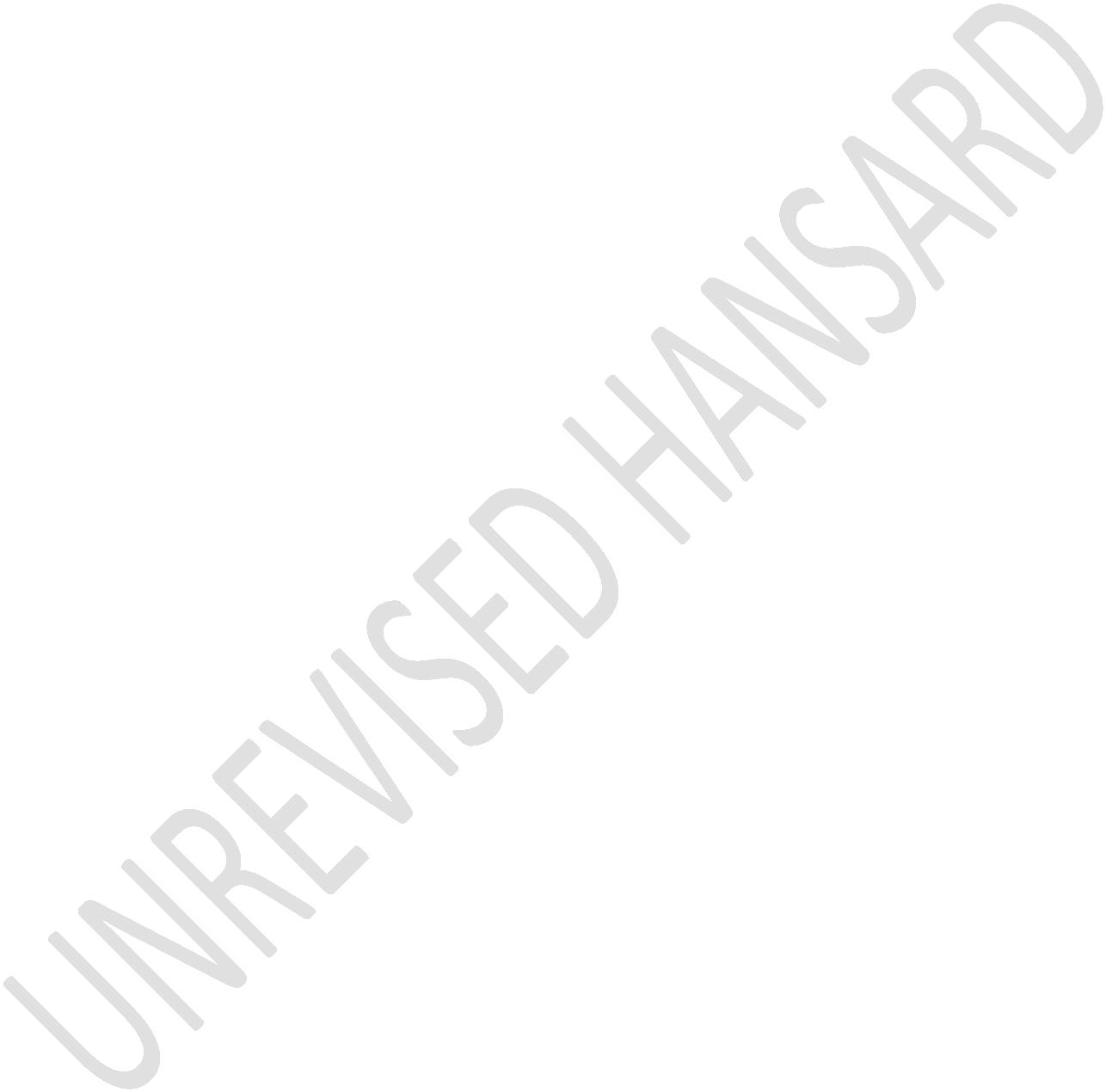 UNREVISED HANSARDNATIONAL ASSEMBLYWEDNESDAY, 16 MARCH 2022Page: 2others, has been applied. If a member who is supposed to ask asupplementary question through the virtual platform is unable to doso due to technological difficulties, the party Whip on duty will beallowed to ask the question on behalf of their member. When allsupplementary questions have been answered by the executive, we willproceed to the next question on the Question Paper. Membersasking supplementary questions or raising points of order mayremain seated when doing so.The first question has been asked by the hon D R Direko to theMinister of Co-operative Governance and Traditional Affairs.Just a quick qualifier, we are requesting you when you are inthe House to remain seated. All it means really is that bothseated in the House and on virtual platform should await beingrecognised before talking. That is essentially what it means,really. That means ...IsiZulu:... siyalawuleka la eNdlini.English:I have been informed that the Minister will be answeringquestions through the virtual platform. Hon Minister?UNREVISED HANSARDNATIONAL ASSEMBLYWEDNESDAY, 16 MARCH 2022Page: 3QUESTIONS FOR ORAL REPLYGOVERNANCECluster 3Question 148:The MINISTER OF CO-OPERATIVE GOVERNANCE AND TRADITIONALAFFAIRS: Good afternoon Deputy Speaker and all the honmembers. The answer to the first question is that, first ofall, there was only one municipality that was under section139(7). And what we have done to assist those municipalitiesthat had unfunded budgets – as you know that the budget issuesare really under Treasury. So, National Treasury andprovincial treasury deal with this matter, but we alsoparticipate to align with the integrated development plans.Then, an assessment was done, municipality by municipality,and they were assisted to redo their budgets and make surethat in their redone budgets, they also include how they aregoing to pay the arrears to us from to the water boards, topension funds, and so on.This process was done and in February it was then completed.Of course there has to be a council resolution that shows thatthey are willing to stick to the proper budgeting process. So,UNREVISED HANSARDNATIONAL ASSEMBLYWEDNESDAY, 16 MARCH 2022Page: 4the equitable share was only withheld in December after allthis was done. And then in February, some of themunicipalities whose budgets had been corrected, theirequitable share was restored. The Treasury, both national andprovincial will also monitor that everything is going well.But, we are also having plans to establish a rapid responseteams that would go to the municipalities to assist them. Themunicipal infrastructure grant which builds municipalitieswere not able to be utilise and the money was being returned.We have now, working with Treasury, agreed that thosemunicipalities that are not able to spend the funds halfwaythrough, we will reallocate the funds to the MunicipalInfrastructure Support Agent, Misa. The MunicipalInfrastructure Support Agent will work with the municipalityto implement the projects that they want implemented. In someof the municipalities, like in the ones that are under section139(7), we have sent a planner and an engineer. Treasury hassent an administrator and we are working together with themunicipalities to assist them. Thank you, Deputy Speaker.The DEPUTY SPEAKER: Thank you, Minister. The firstsupplementary question is asked by the hon Direko.UNREVISED HANSARDNATIONAL ASSEMBLYWEDNESDAY, 16 MARCH 2022Page: 5Ms D R DIREKO: Thank you, Deputy Speaker. Minister, we reallyappreciate your response which gave more information on whatwe needed. However, we understand that budget is theresponsibility of the municipal council, but in some of ourmunicipalities, we are failing to stick to proper budgetingprocesses hence they are still adopting unfunded budgets. So,I would like to check with you if there is any formal co-ordinated programme between the national Department of Co-operative Governance and Traditional Affairs and Treasury toassist such municipalities in this regard, by adopting thebudget that is funded. Where the budget is not funded, isthere any plans in place to assist these municipalities toensure that they stick to what they have instead of budgetingfor what they don’t have. Thank you.The MINISTER OF CO-OPERATIVE GOVERNANCE AND TRADITIONALAFFAIRS: Thank you very much, hon Direko. First of all, let mesay that following all these processes, we as Department ofCo-operative Governance and Traditional Affairs are going tobe engaging these municipalities. We will send the hon Direkothe schedule of the municipalities that the departmentalofficials would be visiting to assist them so that in the nextbudget cycle, they are able to budget better. The visits starton 22nd, and we are going to be visiting 43 municipalities. WeUNREVISED HANSARDNATIONAL ASSEMBLYWEDNESDAY, 16 MARCH 2022Page: 6hope that these visits will assist so that in the next cyclethe budgeting will be better. Thank you, Deputy Speaker.The DEPUTY SPEAKER: Thank you, Minister. The nextsupplementary question is asked by the hon C Brink.Mr C BRINK: Thank you, Deputy Speaker. In reference tomunicipalities in distress, one of the big problem is oftenthat there is lack of clarity on what administrators arepermitted to do in relation to the council, to the mayor andto the municipal manager. It’s been almost a decade since adraft intergovernmental Support, Monitoring and InterventionBill was first prepared. Minister, when can we expectgovernment to bring a Bill of this nature to Parliament sothat there can be clarity on what administration actuallymeans? Thank you.The MINISTER OF CO-OPERATIVE GOVERNANCE AND TRADITIONALAFFAIRS: Thank you very much, Deputy Speaker and the honBrink. The Bill is almost ready. We have to take it toCabinet, but before we take it to Cabinet it has to becertified by the state law advisers and then also to get thesocial impact report. So, that is what we are doing now. AsUNREVISED HANSARDNATIONAL ASSEMBLYWEDNESDAY, 16 MARCH 2022Page: 7soon as we get those reports it will go to Cabinet, then fromthere - you know the process, hon Brink.The DEPUTY SPEAKER: Thank you, Minister. The thirdsupplementary question is asked by the hon Majozi.Ms Z MAJOZI: Thank you, hon Deputy Speaker. Please allow me tokeep my video off. My network is very bad. It keeps on loggingme off. [Interjections.] Hon Minister, the President of theRepublic during his Sona debate response emphasised thestatement by the hon M M Hlengwa saying that since alldevelopment is local, municipalities should be empoweredthrough increased budget allocation to meet the demands ofdevelopment. I appreciate your response; it gives a clearpicture of how far you have gone. But what I would like toknow is what other measures has government implemented sincethen to enact the above statement by the President as waterdelivery, sanitation and treatment remain a problem throughoutthe country. Thank you.The MINISTER OF CO-OPERATIVE GOVERNANCE AND TRADITIONALAFFAIRS: Thank you very much, hon Majozi. It is true thatwater is a problem in the country. We are working closely withthe Minister of Water and Sanitation. The Minister of WaterUNREVISED HANSARDNATIONAL ASSEMBLYWEDNESDAY, 16 MARCH 2022Page: 8and Sanitation has gone round almost the entire country,looking at the problems and he is putting together a plan,working together with the district municipalities to assistthem. I know, for instance, we were just discussing about aweek and a half ago with him on the issues of Jozini wherethere is a dam but people don’t have water.We discussed the plan, and the plan was that, amongst otherthings, he is going to get the water board to assist thedistrict municipalities to make sure that water is reticulatedproperly to communities. So, yes, he is making those plansdistrict by district. There is work that is being done. It isnot the only district, there is also Modimolle. There are anumber of them that he has put plans into, and he iscontinuing to put plans in place to ensure that this waterissue is solved. And where there is no source of water, we arealso working together- sometimes using Misa as well in themeantime to dig boreholes that can supply the water. So, a lotof work has been done. But as I say, we are working with theauthorities that are there for water, like water andsanitation in districts. Thank you.The DEPUTY SPEAKER: Thank you, Minister. The nextsupplementary question is asked by the hon Groenewald.UNREVISED HANSARDNATIONAL ASSEMBLYWEDNESDAY, 16 MARCH 2022Page: 9Mr I M GROENEWALD: Thank you, Deputy Speaker. It is happeningmore and more that municipalities do not comply withlegislation and as a result service delivery is neglected orthere is no service delivery at all. But it is the corefunction of municipalities, yet in terms of the code ofconduct for councillors, no councillor may vote against theexisting legislation. By proving an unfunded budget, it is incontroversial with the Municipal Finance Management Act, MFMA.National Treasury funded unfunded budget and it is such amaterial contravention of legislation and they are withholdingequitable share payments. Do the Minister know of anycompetent management that the ANC as the ruling partyimplemented against its councillors that approved suchunfunded budgets? Thank you, Deputy Speaker.The MINISTER OF CO-OPERATIVE GOVERNANCE AND TRADITIONALAFFAIRS: Thank you, I thought I was here as the Minister ofCo-operative Governance and Traditional Affairs, and not asANC’s disciplinary committee. But let me say to the honGroenewald that we do talk to the political parties becauseindeed a lot of problems has to do with the behaviour of thecouncillors and councils. We talk to them, and as you know, wealso have a legislation now that says that if a councillor isfound to have acted wrongly, they cannot be re-elected withinUNREVISED HANSARDNATIONAL ASSEMBLYWEDNESDAY, 16 MARCH 2022Page: 10two years of that incident. So, yes, we are doing something toactually do what the hon Groenewald is saying aboutconsequence management. We also talk to the ANC and also otherparties. Thank you.Question 145:The MINISTER OF CO-OPERTATIVE GOVERNANCE AND TRADITIONALAFFAIRS: Thank you very much, hon Shaik Emam ... I think yourquestion ... just give me one moment I have mixed up thequestions here. Just one moment here, Chair. The question ofhon Emam is about whether we will ensure that local governmentstructures establish comprehensive central database in termsof tenders issue and contracts and names of people?We will not do that because Treasury already has that kind ofdatabase in their e-portal. Municipalities are required topublish the tenders and contracts on their own websites and onnotice boards. They are also required to create list of namesof companies to whom they have awarded the tenders. However,the tenders and the awarding of tenders is dealt with byTreasury not us, that is why the e-portal for that isadministered by Treasury. Thank you.UNREVISED HANSARDNATIONAL ASSEMBLYWEDNESDAY, 16 MARCH 2022Page: 11Mr A M SHAIK EMAM: Thank you, Deputy Speaker. Minister, whatprompts me to ask this question – and I do understand that itis administered by Treasury – but I also think it falls to theco-operative governance for the purposes of good governance.Now, we know what is happening at the local government level.There is a lot of lobbying going on between political parties,monies are changing hands and tenders are being given whereprivate sector is funding the political parties. There is awhole lot going on where we are not getting value for money.So, what I am asking - and this is not being available and itis not being published – is that local government, all spheresof government wherever there is procurement, let us betransparent. Let us let the public in those areas ofadvertising know what is going on and what you pay for peritem. So, you know for the purpose of examination you have topay R9,99 or R999,00. You know, it is estimated that we losehundreds of billions of rands in this country. Thank you,Minister.The MINISTER OF CO-OPERTATIVE GOVERNANCE AND TRADITIONALAFFAIRS: Thank you very much. We will indeed discuss againwith our Treasury colleagues because I was under theimpression that their e-portal does work and does have thisUNREVISED HANSARDNATIONAL ASSEMBLYWEDNESDAY, 16 MARCH 2022Page: 12database. However, if there is a problem I will talk to mycolleague so that it becomes available.I do agree that we need to be transparent about it. In somecountries, you just go into a municipality and on the noticeboard you can see everything, you even see projects that arestill ongoing; see how far they are, how much they are costingand who is doing them. I think we must also go towards thatkind of a situation where we really are transparent.The DEPUTY SPEAKER: Thank you, hon Minister. Hon members, Iwill not give you unsolicited advice about the quality of yournotifications, please, switch them off. My ear is verymusical. I love music but yours is not quite, if I may say so.Just switch it off, please. [Laughter.]Mr G G MPUMZA: Thank you, hon Speaker. May you allow me tokeep my video off.The DEPUTY SPEAKER: Go ahead and call me Deputy Speaker.Mr G G MPUMZA: Oh! Deputy Speaker. Sorry, Deputy Speaker.The DEPUTY SPEAKER: Thank you, Sir.UNREVISED HANSARDNATIONAL ASSEMBLYWEDNESDAY, 16 MARCH 2022Page: 13Mr G G MPUMZA: Hon Minister, municipalities are required topublish supply chain management contracts on their websites inline with section 75 of the Municipal Finance Management Act,MFMA. Additional to that they are required to publish thedescription of goods and services and infrastructure projectsas well as bids and the Broad-Based Black EconomicEmpowerment, B-BBEEs, status level of all contribution of thebidders. With reference to the response given to questionnumber 363 of 30 November 2021, has the hon Minister takensteps to ensure that in the interest of transparency all therelevant procurement information is published by allmunicipalities including on expansion and deviations? Thankyou.The MINISTER OF CO-OPERTATIVE GOVERNANCE AND TRADITIONALAFFAIRS: Thank you very much. Hon Mpumza is correct.Municipalities are supposed to do that and transactions arealso supposed to be reported to the Treasury as I have said.However, in our future plans of the structure that we arerequesting, we will have people who will be based in provincesfulltime who will be able to monitor and assist municipalitiesif they have network problems to deal with those issues sothat indeed everyone does do what they are supposed to do.UNREVISED HANSARDNATIONAL ASSEMBLYWEDNESDAY, 16 MARCH 2022Page: 14Last night I was even checking, quite a number of them, maybeI did not check all of them obviously do publish on theirwebsite, but we will make sure that we work with Treasury thatthat happens. Thank you.Mr W M THRING: Thank you, hon Deputy Speaker. Hon Minister, itis an open secret that some 50% or so of our municipalitiesare struggling to function as going concerns and or aredysfunctional. This can also be verified by the numerousreports of the Auditor-General on the status of ourmunicipalities.Now, in the light of this, what is your department doing? Howwill your department prepare, support and hold accountablethose municipalities that do not comply with municipal andnational legislation pertaining to the databases for tendersand contracts awarded to the companies and or individuals?Thank you.The MINISTER OF CO-OPERTATIVE GOVERNANCE AND TRADITIONALAFFAIRS: Thank you very much. As I said earlier that thisparticular function falls under Treasury because the MunicipalFinance Management Act, MFMA, is a legislation that isadministered by Treasury. Nevertheless, we do try and workUNREVISED HANSARDNATIONAL ASSEMBLYWEDNESDAY, 16 MARCH 2022Page: 15together with Treasury and the responsibility for that fallsunder Treasury.As I earlier said that for a start we will be visiting 43municipalities amongst which are those which aredysfunctional, in fact, most of them. The reason for us todispatch officials to go to the municipalities is to preciselytry and sit with them and assist. We are also working withSouth African Local Government Association, Salga, and theschool of governance to ensure that capacity is built withinthe municipalities. Of course, municipalities must also employpeople who are properly qualified. If they do not employpeople who are properly qualified for the job, that is wheresometimes things go wrong. Thank you.Mr I M GROENEWALD: Thank you, Deputy Speaker. Deputy Speaker,in 2018, the Matlosana Municipality procured a new accountingsystem at a great cost to the taxpayers of Matlosana. Thisaccounting system could not be implemented though taxpayers’money was spent. As a result, the municipality reverted backto the old system. No benchmarking was done by themunicipality due to the fact that the entrepreneur was afriend of the ANC. If they did benchmarking they would havelearned that the accounting system does not work at four otherUNREVISED HANSARDNATIONAL ASSEMBLYWEDNESDAY, 16 MARCH 2022Page: 16municipalities and could the loss to the taxpayers be limitedby quality assurance of products.These companies are registered on a centralised database to beable to qualify and apply for tenders. Thus, is there anysystem of procurement in place to assess quality assurance ofproducts and services before they are procured by supply chainprocesses? Thank you, Deputy Speaker.The MINISTER OF CO-OPERTATIVE GOVERNANCE AND TRADITIONALAFFAIRS: Well, I don’t know how many times I have to say thatthe procurement is done and the people who oversee it isprovincial and National Treasury, it is not Co-operativeGovernance and Traditional Affairs, Cogta. We work and try toassist but because we don’t administer the Municipal FinanceManagement Act, MFMA, that responsibility is administered byTreasury.As hon Emam said, because we are interested in good governancewe also put our shoulders on the wheel to assist. However, Ithink sometimes you must ask the questions from thedepartments that are directly involved. Thank you.Question 160:UNREVISED HANSARDNATIONAL ASSEMBLYWEDNESDAY, 16 MARCH 2022Page: 17The DEPUTY MINISTER OF PUBLIC SERVICE AND ADMINISTRATION:Deputy Speaker, Dr Schreiber, Chapter 10 of the Constitutioncovers the basic values and principles governing publicadministration. Section 195(1)(i) stipulates that pubicadministration be broadly representative of South Africanpeople with employment and personnel management practicesbased on ability, objectivity, fairness and the need toredress the imbalances of the past. The White Paper on theTransformation of Pubic Service of 1995 was adopted and aimedto transform the South African service into a representativeorganisation, in line with section 10(2) of the White Paperthat advocates for the introduction of reforms in theprocedures of recruitment, selection and promotion of staff topromote greater equal opportunities in the public service.Section 3(1)(c) of the Public Service Act of 1994 makesreference to (c) the condition of service and other employmentpractices for employees; (d) for labour relations in thepublic service; (e) for health and wellness of employees; (f)for information management in the public service; (g) forelectronic government; (h) integrity, ethics, conduct andanticorruption in the public service; (i) transformation,reform, innovation and any other matter, to improve theUNREVISED HANSARDNATIONAL ASSEMBLYWEDNESDAY, 16 MARCH 2022Page: 18effectiveness and efficiency of the public service in itsservice delivery to the public.Legislation governing the filling of the posts in the publicservice are as follows. Firstly, the Labour Relations Act of1995, which is section 5 of the Act actually focusses on theprotection of persons seeking employment. Secondly, the BasicConditions of Employment Act of 1997, section 29 thereof,which focusses on the written particulars of employment.Thirdly, the Employment Equity Act of 1998, section 528, whichfocusses on unfair discrimination, medical testing,psychological testing. Lastly, the Public Service Act of 1994,the Public Service Regulations that actually supports thePublic Service Act of 1994, and collective agreements,determinations and directives within the public service.In summary, the intention of recruitment based on the broadprinciples is to ensure that a transparent, fair andcompetitive process is followed in order to appoint the mostsuitable candidates who are fit and proper for the positions,as advertised. Thank you.Dr M M GONDWE: Hon Deputy Speaker, hon Deputy Minister, on 20January 2020, the ANC’s cadre deployment committee met at theUNREVISED HANSARDNATIONAL ASSEMBLYWEDNESDAY, 16 MARCH 2022Page: 19St George Hotel. At that meeting, the ANC directly interferedin the appointment of the Director-General, DG, of theDepartment of Public Service and Administration and theappointment of the Principal of the National School ofGovernment. Hon Minister, given that your department isdirectly tasked with the responsibility to create a capable,ethical and nonpolitical public service, do you believe it isappropriate for the Minister of Public Service andAdministration to be taking instruction from a political partyon who to appoint in the department? Thank you.The DEPUTY MINISTER OF PUBLIC SERVICE AND ADMINISTRATION: HonGondwe, I think, what I have just presented now was actually ademonstration of processes within the Public Service in termof appointments. They are actually based on fair andnondiscriminatory processes. They are supported bylegislation. I have just read a number of pieces oflegislation, including Public Service rules that are supposedto be adhered to in the appointment of personnel in the PublicService. Thank you.Ms M M NTULI: Hon Deputy Speaker, hon Deputy Minister, we areso pleased that you were able to explain and elaborate on thisUNREVISED HANSARDNATIONAL ASSEMBLYWEDNESDAY, 16 MARCH 2022Page: 20matter and we hope everyone does understand, as you have putthe matter on the table. Thank you.The DEPUTY MINISTER OF PUBLIC SERVICE AND ADMINISTRATION:Deputy Speaker, thank you for the question, hon Ntuli. It isjust an endorsement of what I have just presented in a waythat explains the principles, procedures that are ethical andthat follow norms and standards within the Public Service.Ms C C S MOTSEPE: Hon Deputy Speaker, hon Deputy Minister, forthe DA, cadre deployment means employment of black people andthat for them is bad, regardless of the qualifications andexpertise of black people. They are emboldened in this notionbecause of the action of the ruling party, which hasrepeatedly employed people whose sole purpose is stealing fromthe public, while leaving out thousands of fully qualifiedblack people who can contribute towards building the publicsector. What plans do you have to limit political interferencein the appointment of DGs and DDGs in the Public Service, toallow them to do their jobs without having to consistentlyworry about their often corrupt political principals? Thankyou.UNREVISED HANSARDNATIONAL ASSEMBLYWEDNESDAY, 16 MARCH 2022Page: 21The DEPUTY MINISTER OF PUBLIC SERVICE AND ADMINISTRATION:Deputy Speaker, the public service does not have anything thatis called cadre deployment. It is something that is anassumption made just for political point-scoring, to make thedepartment and the leading organisation in government lookbad.As I have indicated right at the beginning, I have articulatedclearly how employment is carried out in the Public Serviceand there is nothing but the legislation that was adopted bythis very House that I am in now.Mr A M SHAIK EMAM: Hon Deputy Speaker, hon Deputy Minister,let me start off by saying that all political parties whereverthey govern, only employ their own people. There is no doubtabout it. What is important here is that the President, in theZondo Commission, has also admitted that yes, indeed, theemployment committee existed and that people were appointed.He knew of them some but others he did not know about, but hecould not do anything about it. The question is: Learning fromour mistakes, what measures can be put in place to ensure thatwe have independent bodies responsible for appointments anddeployment all over the country in all spheres of government?Thank you.UNREVISED HANSARDNATIONAL ASSEMBLYWEDNESDAY, 16 MARCH 2022Page: 22The DEPUTY MINISTER OF PUBLIC SERVICE AND ADMINISTRATION: HonDeputy Speaker, hon Shaik-Emam, the public service in SouthAfrica is one of the areas in government that is meant toensure that there is effective and efficient service deliveryacross government to the people of South Africa. The executiveand also probably the leading party in South Africa take thisvery seriously. Because of the constitutional democracy inwhich we work, we will always remember that we are supposed beguided by legislation, by the precincts of the constitutionand whatever we do, we continue to adhere to those precinctsof the Constitution. I thank you.Question 150:IsiZulu:The DEPUTY SPEAKER: Inkinga umbhobho wokukhuluma, manje ubasezansi uma umile kanti uma uhleli uyakwazi ukuwusondeza.UNGQONGQOSHE WEZOKUTHUTHUKISWA KOMPHAKATHI ESIKHUNDLENISIKANGQONGQOSHE WABESIFAZANE, INTSHA NABAPHILA NGOKUKHUBAZEKAEHHOVISI LIKAMONGAMELI: Awuthi ngizame-ke Sekela Somlomo.Uyangizwa angithi Sekela Somlomo? Uuyangizwa? Angithi ningizwakahle? Ngikwazi ukuphendula kahle uma ngime ngezinyawo.English:UNREVISED HANSARDNATIONAL ASSEMBLYWEDNESDAY, 16 MARCH 2022Page: 23I wish to thank the hon member for ...IsiZulu:...umbuzo. ngiqale ngokuthi uNgqongqoshe Maite Nkoana-Mashabane use-New York emhlanganweni omqoka kakhuli kabi ...English:... for women, the Convention on the Status of Women. That iswhy ...IsiZulu:... engicele ukuba ngike ngithi ukummela ngoba esaphumileesayomela iNingizimu Afrika.English:Yes, in monitoring co-ordination of multiple initiativesinclusive of youth employment the Department of Women, Youthand Persons with Disabilities is working with partners ingovernment such as the project management office ...IsiZulu:... ejwayele ukubizwa nge- ...English:UNREVISED HANSARDNATIONAL ASSEMBLYWEDNESDAY, 16 MARCH 2022Page: 24... Planning, Monitoring, Evaluation, PMU, in the Presidency.The National Youth Development Agency, Nyda, Department ofEmployment and Labour, Trade and Industry and Competition,Small Business Development ...IsiZulu:... neminye nje iminyango esibona ukuthi iyakwazi ukusizaekuqashweni kwentsha.English:Other partners are in civil societies such as Harambee YouthEmployment Accelerator, Activate Southern Africa Labour andDevelopment Research Unit, the University of Johannesburg,etcetera. As conceptualised in the National Youth Policy, NYP,2030, this partnership ensures that youth employment istackled through collaboration with different stakeholders. Allthese partners are part of the Presidential Youth Employmentintervention announced by President in his February 2020,state of the nation address as comprehensive response tochallenges of youth unemployment in South Africa. Theintervention is co-ordinated by the project management office,PMO, in the Presidency. The PMO co-ordinates the nationalpathway management network which will provide active supportUNREVISED HANSARDNATIONAL ASSEMBLYWEDNESDAY, 16 MARCH 2022Page: 25through multiple channels to support the entry and retentionof young people in the labour market.Furthermore, it is worthy to note that 23 114 young peoplewere capacitated with skills to enter the job market, 9 292youth were supported with nonfinancial business developmentintervention, 831 youth-owned enterprises were supported withfinancial interventions, and 3 905 jobs were created andsustained through supporting entrepreneurship and enterprises.Important to note is that jobs were created and sustainedthrough entrepreneurship development derived from threeprogrammes, namely: market linkages voucher and grantprogrammes. These jobs are either created or sustained as aresult of the intervention offered by the programming businesswith young entrepreneurs.And then (b) yes, the Department of Women, Youth and Personswith Disabilities developed the monitoring and evaluationframework for national youth policy. The framework has, amongothers, the indicators of youth unemployment. Data isrequested from different stakeholders on programmes andprojects aimed at creating jobs. This framework enablesdepartment to monitor progress on the high-level indicators aspart of tracking implementation. In addition, there isUNREVISED HANSARDNATIONAL ASSEMBLYWEDNESDAY, 16 MARCH 2022Page: 26integrated youth development strategy developed by the Nydawhich will soon be presented to Cabinet for approval. Thestrategy encourages society-wide, cross-sectoral exchange andprogrammes at developing and empowering our youth at local andprovincial level. I know, Deputy Speaker, that this is whatgovernment does and we are very conscious of the fact thatjobs are very difficult to find, the economies are doing verywell. However, we are hoping that between government, theprivate sector and community, we can create the opportunitiesfor young people. Thank you.Ms A S HLONGO: Thank you very much, Deputy Speaker. Can theActing Minister of the department enlighten the House onfindings the Department of Monitoring and Evaluation Frameworkof National Youth Policy that it developed? Thank you.The MINISTER OF SOCIAL DEVELOPMENT ON BEHALF OF THE MINISTERIN THE PRESIDENCY FOR WOMEN, YOUTH AND PERSONS WITHDISABILITIES: Hon member ...IsiZulu:... ngiyaxolisa nje ukuthi kuzofuneka uloko ushintsha kancanekodwa kuyofuneka ngisukume ukuze ngikwazi ukuphendula umbuzo.UNREVISED HANSARDNATIONAL ASSEMBLYWEDNESDAY, 16 MARCH 2022Page: 27English:Yes, thank you very much, hon Hlongo. Any evaluation that isdone is done with an intention of appreciating andunderstanding what are the challenges that are faced so thatwhen we develop policy, but not only when we develop policy,when we look for partners we must be able to be very specificabout what the challenges are. Therefore, in my answering thequestion earlier on I did indicate that ...IsiZulu:... sinenkinga yemisebenzi, sinenkinga yomnotho ongakhulingokushesha ...English:... so that ...IsiZulu:... abantu bakwazi ukuthola imisebenzi.English:And because of that ...IsiZulu:UNREVISED HANSARDNATIONAL ASSEMBLYWEDNESDAY, 16 MARCH 2022Page: 28... yiyo into eyenza ukuthi ikakhulukazi abantu abasakhula...English:... young people, many of them who by the way, if I may add...IsiZulu:... eMnyangeni Wokuthuthukisa Amabhizinisi Amancane, kulabaabathola u-R350 salenza ucwaningo olusibonisayo ukuthi ...English:... those who are not getting the jobs are in years of 25 upto 40 and that is actually the period when young people aresupposed to be in jobs. Therefore, working together with theDepartment of Women, Youth and People with Disabilities, andall other departments any research that is being done issupposed to be used by all governments departments.IsiZulu:Ngiyabonga.English:UNREVISED HANSARDNATIONAL ASSEMBLYWEDNESDAY, 16 MARCH 2022Page: 29Mr M G E HENDRICKS: Thank you very much, Deputy Speaker. Sincethe start of the Presidential Youth Employment Interventionand the National Pathway Management Network Innovation Fund in2021, and other programmes to actively address unemploymentamongst our youth. Can the Acting Minister elaborate onsuccesses so far and whether the programmes such as enablingyouth to access learning and earning opportunities areaccessible to youth living in deep-rooted villages. Forexample, in the uMuziwabantu Local Municipality villages, likeKwaMashu under ... [Inaudible.] ... and also ... [Inaudible.]... village, which has an ocean with fish and as far as wherethe most ... [Inaudible.] ... in South Africa and also ...[Inaudible.] ... village, in the uMdoni Municipality nearBram. Has the Minister been helpful in providing thesevillages with free internet connectivity to access learningand earning opportunities? I do parliamentary consensus workin these villages and really I care about them and I want toknow whether the Minister ... [Time expired.]The MINISTER OF SOCIAL DEVELOPMENT ON BEHALF OF THE MINISTERIN THE PRESIDENCY FOR WOMEN, YOUTH AND PERSONS WITHDISABILITIES: Thank you very much, hon Hendricks. Maybe Ishould start from your point in order for you to get a fullappreciation of the questions that you have asked. I will askUNREVISED HANSARDNATIONAL ASSEMBLYWEDNESDAY, 16 MARCH 2022Page: 30the department to provide you, specifically because you areasking about very specific projects, and upfront with regardto those specific projects I was not giving the answerspecifically for those projects. I’m not sure whether thedepartment was given the follow-up question where they shouldhave put the information together. I will be upfront with youand say that the specific areas you are talking about I cannotrespond to right now. However, I promise that I’ll make surethat you get the necessary information.Of course, I’m very much appreciative of the fact that you arethe parliamentarian, the Member of Parliament, MP, that doesthe oversight over the executive on this. And that yourinterest is to make sure that the people that you representand the constituencies that you go to need to get thenecessary information. With regard to free internet, I thinkyou are very much aware of the fact that government at alllevels, national, provincial and local is doing a lot to makesure that we give people free access to internet connectivityand you are very much aware of the fact that there has beenengagement with the telecommunications company, Telcos, all ofthem the Telcos, to make sure that they walk with us in thisone because the more people have this free internet andespecially young people, the more they are able to access theUNREVISED HANSARDNATIONAL ASSEMBLYWEDNESDAY, 16 MARCH 2022Page: 31information they need for either schooling or looking for jobsor even those that are doing businesses. Therefore, honHendricks apology that I’m not able to give you the fullanswer, I will make sure that you get it. Thank you.Mr A M SHAIK EMAM: Yes, thank you, Deputy Speaker. Minister,in order to enhance youth employment considering that we have70% unemployment rate in the country. Now, this matter wasraised before on the challenges that we faced must start fromthe Technical and Vocational Education and Training, TVET,colleges themselves. They should be speaking about the skillsneed so that many people can be employed. What you find isthat TVET colleges based on the availability of lectures acurriculum is created not based on the skills needs of thecountry. That is why you would find not many of the youth arebeing employed or entering the trade like plumbers, electricaland many other fields including the agricultural things. Whatmechanisms can you put in place to ensure that there’s somelevel of co-ordination between these colleges and the skillsneeds of this country to ensure that we enhance employment inthe country, particularly among the youth and ... [Inaudible.]The MINISTER OF SOCIAL DEVELOPMENT ON BEHALF OF THE MINISTERIN THE PRESIDENCY FOR WOMEN, YOUTH AND PERSONS WITHUNREVISED HANSARDNATIONAL ASSEMBLYWEDNESDAY, 16 MARCH 2022Page: 32DISABILITIES: Thank you very much, hon Shaik Emam, and my Ialso thank you because one of the things that you always doingto keep us in our feet. You write to us, you ask us thequestions, you tell us what is happening and we respond asmuch as we possibly can. With regard to the question that youare posing, yes, I think it’s being said so many times thatthe skills sets that is produced not only at TVET colleges. Itis not actually the skills set that is needed in the newindustry.However, I do want to say that from a government point ofview, from science and technology, Department of BasicEducation, Department of Higher Education and Training, thereis now a focus by government which government cannot workalone. Government here must make sure that especially theprivate sector which needs these skills must work togetherbecause you are asking me about the mechanisms and the viewthat we have is that we need to look for a new skills setconsidering the fact that technology is also running veryfast. We have artificial intelligence; we have got a whole newway of technology that is happening.Therefore, it is important for TVET colleges in particular tochange their curriculum and change the way they are working.UNREVISED HANSARDNATIONAL ASSEMBLYWEDNESDAY, 16 MARCH 2022Page: 33In fact, if I may also add my own practical experience becauseas the Department of Social Development working together withBasic Education, working together with Women, Youth and Peoplewith Disabilities. We have got young people who are coming outof matric, and who are coming out of schools where there’sfree education and the department through SA Social SecurityAgency, Sassa, is paying for their fees and all and we are nowlooking at how can we be able to assist them to go to theright TVET colleges to choose the right subjects so that whenthey finished the college they are then able to get the jobs.However, importantly, we also think that young people must beassisted with starting their own businesses. Therefore, theimportance of small and medium enterprises here is veryimportant. Thank you, Deputy Speaker.Mr S N SWART: Deputy Speaker, may I with your permission putthe question on behalf of hon Sukers. Thank you. Hon ActingMinister, one of the biggest barriers to economic advancementand employment for youth and women is access to furtherlearning. One such initiative is to advanced learning is theNational Senior Certificate for adults which obvious includeyoung adults, which when implemented with provide access tofurther learning and training for millions of school dropouts.Who, the hon Minister, and your department join the ACDP toUNREVISED HANSARDNATIONAL ASSEMBLYWEDNESDAY, 16 MARCH 2022Page: 34call for the urgent and better implementation of this policyas it provides a bridge to employment and learning programmes.Now, I appreciate Acting Minister that you might not be ableto respond to this question at this stage, but you might wantto comment in general or refer to hon Sukers in this regardonce you have the relevant information. Thank you so much.The MINISTER OF SOCIAL DEVELOPMENT ON BEHALF OF THE MINISTERIN THE PRESIDENCY FOR WOMEN, YOUTH AND PERSONS WITHDISABILITIES: Thank you once again. Hon member, thank you forthe follow-up question. Yes, we don’t mind joining you incalling for exactly ensuring that this programme isimplemented and I say so yes, because hon Sukers and myselfhave agreed on going into certain communities and dealing withthe issues which are being faced, and even with this one Iagreed with her on issues that are related to socialdevelopment, but I’m 100% sure that Minister of Women, Youthand People with Disabilities wouldn’t mind going onto acampaign like that because quite frankly this is exactly whatwe need to do to make sure that the young people – firstly therecognition of the National Senior Certificate, but also theimplementation of a programme that will make it easy for themwe will gladly do that. I’ll pass the message to the Ministerand I’m 100% sure that she won’t say no to it.UNREVISED HANSARDNATIONAL ASSEMBLYWEDNESDAY, 16 MARCH 2022Page: 35Question 173:IsiZulu:UNGQONGQOSHE WEZOKUBUSA NGOKUBAMBISANA NEZENDABUKO:Umhlonishwa uMkhaliphi, Sekela Somlomo, uyangithanda kakhulungibona nje ngemibuzo angibuza yona. Ungibuza nje nemibuzoekungeyona engabe uyibuza mina kodwa uyangibuza. Ngiyabonaukuthi, hhayi, uyangithanda impela umhlonishwa uMkhaliphi.Umhlonishwa uMkhaliphi ungibuza ngempesheni manje impesheniakuyona into elungiswa ngu-CoGTA, impesheni yizintoezilungiswa kowezimali ka-Treasury.Kodwake, ngoba uyangithanda, ungibuzile ukuthi impesheni ...ngicela ukusho ukuthi, cha, angikwazi ukuwuphendula lo mbuzoomayelana nempesheni ngoba akumina ozisebenzayo izimpesheni.Ukube bekuyimina bengizokuphendula impela nje kahle. Ngiyacelanje ngokukhulu ukuhlonipha nangokukhulu ukuzithoba ukuthi lombuzo mhlawumbe uye kwa-Treasury mayelana namabhodiezimpesheni kanjalo. Ngiyacela. Ngiyacela impela, SekelaSomlomo.English:The DEPUTY SPEAKER: Hon Minister, I think the Questions Officetoo has a responsibility to do this. Hon Mkhalipi asked arelevant question. The Questions Office should have redirectedUNREVISED HANSARDNATIONAL ASSEMBLYWEDNESDAY, 16 MARCH 2022Page: 36it to the correct place. What it means is that, given the factthat the Minister is unable to deal with it supplementaryquestions on this matter will have to be handled elsewhere.Ms D W MACPHERSON: Deputy Speaker, this is the second questionthat the Minister has said it should actually be referred tothe Treasury. Often many issues are crosscutting, but the factof the matter is that this is the municipal pension fund thatfalls under municipalities. Those contributions are made bymunicipal councillors. While it may be to deal with prudentialissues, it is the responsibility of the Minister to thenconsult the Treasury about what she and the Treasury are doingabout this specific issue. So, I am not sure if it is fair tojust say it is the Questions Office. The Questions Officedeemed it a suitable question, and the Minister must answerthe question.Ms H O MKHALIPHI: Deputy Speaker, I think it is unfair becausewe wrote and followed all process in terms of the Rules ofParliament when we pose this questions to the Ministers. Abovethat this matter was also discussed in a Co-operativeGovernance and Traditional Affairs, Cogta, meeting - theportfolio committee, PC, which Minister Dlamini is ourMinister. Therefore, I don’t think it is fair to just processUNREVISED HANSARDNATIONAL ASSEMBLYWEDNESDAY, 16 MARCH 2022Page: 37all the questions here and only when we are expecting theMinister to respond we get an answer saying that we loveMinsters that’s why we ask questions that do not belong totheir portfolios. This matter was discussed in her portfoliocommittee. Therefore, I think the Minster must try to answer.The MINISTER OF CO-OPERTATIVE GOVERNANCE AND TRADITIONALAFFAIRS: Hon ... [Interjections.]The DEPUTY SPEAKER: Before that Minister, let me reply first.I think I need to reply. Chapter 10 part 1, 134(5)(a) and (b)of the Rules read as follows:No question may be addressed to any person other than a memberof the Cabinet; and questions must relate to matters for whichCabinet members are officially responsible.That is essentially what the Minister is saying. She is!Minister, you were going to speak and I said let me reply, goahead and speak. I have read the Rules and now you can reply,Minister. You wanted to speak earlier on.UNREVISED HANSARDNATIONAL ASSEMBLYWEDNESDAY, 16 MARCH 2022Page: 38The MINISTER OF CO-OPERTATIVE GOVERNANCE AND TRADITIONALAFFAIRS: Thank you very much, Deputy Speaker. I just waswanted to respond to the hon member who said this is thesecond question I have refereed. I have answered the twoquestions that were asked. I have answered the supplementaryquestions and it is not correct to say I did not answer thequestions and I said they must be referred to the Treasury.This is the first one. Honestly, I don’t deal with pensionsand I can’t lie and say this is what is happening, this iswhat is happening. Also, you have assisted me by reading theRules. Thank you.Ms S GWARUBE: Deputy Speaker, you referred to Rule 134 whereyou particularly talked about 5(b) that it must relate tomatters for which Cabinet members are officially responsiblefor. The reality is that the Minister did go to the portfoliocommittee to present this very matter which is now on theQuestion Paper. The reason why this matter was not kicked offby the Questions Office is because it does relate to herofficial duties on some level. While it may crosscut otherdepartments, but the reality is that [Interjections.] excuseme, Minister, I am busy.UNREVISED HANSARDNATIONAL ASSEMBLYWEDNESDAY, 16 MARCH 2022Page: 39The MINISTER OF CO-OPERTATIVE GOVERNANCE AND TRADITIONALAFFAIRS: Hon Deputy Speaker!The DEPUTY SPEAKER: Hon members, let the hon member speak. Youcan’t ... [Interjections.]IsiZulu:Anikwazi ukumxubha edla. Yimani. Yimani bo [Ubuwelewele.]Anikwazi ukumxubha edla. Qhubeka lungu elihloniphekile.English:Ms S GWARUBE: Thank you very much, Deputy Speaker. The pointthat I am trying to make is that many matters in governmentare crosscutting across departments. If one aspect of thematter is doubted by the Minister it is in fact an officialduty of hers as per the Rule that you had reference. And it isalso with due respect that I think the Minister must answer.What did she present in the portfolio committee if she can’tanswer now? Thank you.The MINISTER OF CO-OPERTATIVE GOVERNANCE AND TRADITIONALAFFAIRS: `Let me clarifies ...[Interjections.]UNREVISED HANSARDNATIONAL ASSEMBLYWEDNESDAY, 16 MARCH 2022Page: 40The DEPUTY SPEAKER: Hon Minister, just hold on. Let me hearwhat hon Groenewald want to say.Mr I M GREONEWALD: Thank you, Deputy Speaker. My hand has beenup quite a while. Please, make sure you look at the hands onthe platform as well. The question I want to ask in relationto the pension fund is directly under the Minister in terms ofthe SA Local Government Association’s Salga, involvement inthis. That’s why I think that, especially in terms of thatthat department do fall under the Minister. I would requestthat she answer the question that came forward. Please, DeputySpeaker.The DEPUTY SPEAKER: Hon Minister, please respond.The MINISTER OF CO-OPERTATIVE GOVERNANCE AND TRADITIONALAFFAIRS: I never ... [Interjections.]The DEPUTY SPEAKER: Hon members, you want the Minister tospeak to you. Just hold your horses. Let the Minister speak.IsiZulu:UNGQONGQOSHE WEZOKUBUSA NGOKUBAMBISANA NEZINDABA ZENDABUKO:Angizange ngethule ngezimpesheni. Ikomidi elibhekeneUNREVISED HANSARDNATIONAL ASSEMBLYWEDNESDAY, 16 MARCH 2022Page: 41nomsebenzi yabiza isikhwama zezimpesheni ukuthi bazokwethulakulo. Hhayi ukuthi mina ngethula ngesikhwama sezimpesheni.English:The DEPUTY SPEAKER: Hon members, the Minister has responded tothe issues you are raising. Hon Gwarube, the Minister says itwas the Pension Fund that presented to the committee and thisis why ... just give me a second. There is a reference here.Hon members, my attention is being drawn to the guidelines forasking and responding to questions. It is (f) in theguidelines and it says:Questions may not be asked about the action of a Cabinetmember for which he or she is not responsible to Parliament.It is not in order to put a question to a Cabinet member forwhich another Cabinet member is more directly responsible, orto ask a Cabinet member to influence a colleague.In essence what I understand this to mean is that thisquestion that has been posed, the Minister best responsible toanswer it is the Minister who deals with pensions and so on.We have read it in the Rules and we have read it in theguidelines and I think the best solution is that we get theUNREVISED HANSARDNATIONAL ASSEMBLYWEDNESDAY, 16 MARCH 2022Page: 42Minister who is responsible to directly respond. I can ask theMinister to respond. I have been asking her to do so, and shehas replied and given you her response to this. What do youwant to say now, hon Gwarube? Tell me!Ms S GWARUBE: I have a suggestion.The DEPUTY SPEAKER: Hon members, hold on. Let me chair themeeting please. Don’t scream it is out of order. Let’s beappropriate for a while.Ms S GWARUBE: Deputy Speaker, my suggestion is that we mustnow discuss this because Cogta will always have crosscuttingissues. Obviously, there are many other entities that Cogtawill deal with. We need an understanding from you and yourteam how then best to deal with this going forward because, ofcourse, the Minister can’t then come every single time and sayit doesn’t directly affect me. So, please can I ask that thisbe looked into.The DEPUTY SPEAKER: In the mannerism speaking I know we dothat - every time she would say this. She hasn’t done so everytime. [Laughter.] No, I am just cleaning up the language. ButI agree with you that the best place to deal with . . .UNREVISED HANSARDNATIONAL ASSEMBLYWEDNESDAY, 16 MARCH 2022Page: 43because these guidelines for answering questions come from theRules. We will place it on the agenda so that we clean it up.If you think it needs cleaning up, please bring yoursuggestions there. We can’t discuss it in the House right nowhere. Thank you very much, hon members.Mr I M GROENEWALD: Deputy Speaker!Mr A B RADEBE: Chairperson, you have made a ruling.The DEPUTY SPEAKER: No, no, no! Wait a minute I am chairing.Mr E W MECPHERSON: Deputy Speaker, in terms of Rule 134 thequestion was placed with the Questions Office and placed onthe Order Paper within the prescribed timelines. If theMinister fell that she could not answer the question, sheshould have notified the Speaker’s Office that this questionis not for her. She chose not to do that and that is directlyinfringing on the member’s right who asked the question andshe didn’t do that and I think that yourself need to have aword with the Minister that if she believe that this was notin her privy to answer, she should have said so within thetimeframe which she did not do.UNREVISED HANSARDNATIONAL ASSEMBLYWEDNESDAY, 16 MARCH 2022Page: 44The DEPUTY SPEAKER: I will do that. I will have a word withthe Minister.Mr A B RADEBE: Thank you, Deputy Speaker. I think that thisHouse will go into chaos if we don’t respect your rulings. Irequest that the Rules be implemented to the later. There area lot of prejudices which have occurred here. The people whowere asking questions previously some had asked threequestions and they overturn your own ruling. This thing willlead to chaos in the House. I request that there must beconsistency, Chair.Mr I M GROENEWALD: Thank you, Deputy Speaker. In relation towhat I said earlier as well as in terms of the Rules that youhave read, my question still pertains specifically to Salgaand the role that they play in the directorship within thatmunicipal bank’s pension fund. If you would, Deputy Speaker,allow me to ask at least my follow-up question because as soonas the other Minister comes, the Minister will also say thatthat doesn’t follow under him. Now we are sitting with aproblem. To who must I ask this question? May you allow me,Deputy Speaker, to ask my question.UNREVISED HANSARDNATIONAL ASSEMBLYWEDNESDAY, 16 MARCH 2022Page: 45The DEPUTY SPEAKER: No, I will not allow you, but I will takewhat you are saying. May you give us that question so that inaddressing this question in the Rules committee we provide abroader one and not necessarily only this one so that we getanswers that you are going to be responded to. Let us not overmilk the cow now, please. I think you have made an appropriateobservations and we would like to have answers. As a result,hon Mkhalipi, unfortunately, because of that we will not beable to have any other supplementary questions.Ms H O MKHALIPHI: Deputy SpeakerThe DEPUTY SPEAKER: No, no, I am saying that you have askedthe question and there will also be no supplementary questionsbecause of the reasons we have given. I am aware it is not asupplementary question. I was just gesturing to you as theoriginal asker of the question. That’s all!Ms H O MKHALIPHI: I am calling for an order.The DEPUTY SPEAKER: What is the order for?Ms H O MKHALIPHI: Deputy Speaker, I think you as a personpresiding over this meeting owe me an apology because it meansUNREVISED HANSARDNATIONAL ASSEMBLYWEDNESDAY, 16 MARCH 2022Page: 46that Parliament misled me as a Member of Parliament when I wasdoing my oversight. Now you can’t brush it away as if I havenot done my oversight.The DEPUTY SPEAKER: Hon member, can you allow us...[Interjections.]Ms H O MKHALIPHI: `Can I finish, Deputy Speaker?The DEPUTY SPEAKER: I request your indulgence. We can’t be onthis matter for so long. What I am suggesting is that we willcome back to you. Allow us to go and discuss it in the Rulesso that we bring to the House an appropriate response.Ms H O MKHALIPHI: I do take that, Deputy Speaker, but I amsaying that we have brought the question here and we havefollowed all the proper procedures in terms of bringing thequestions. I think you, as the presiding officer today, owe mean apology to say that you as Parliament have misled me.That’s what I am saying, Deputy Speaker. Going to the Rules todiscuss this matter is another thing, but now I am saying thatI was misled by Parliament to say that I am going to do myoversight to the MinisterUNREVISED HANSARDNATIONAL ASSEMBLYWEDNESDAY, 16 MARCH 2022Page: 47The DEPUTY SPEAKER: Madam, hon member Mkhalipi, you arejumping into a dangerous conclusion and I disagree with you. Ihave ruled on this matter and we proceed. You will hear fromus after the discussions in the appropriate structure. Withthe greatest respect I am not entertaining any morediscussions on this matter. Thank you very much.Question 152:The MINISTER IN THE PRESIDENCY: Hon Deputy Speaker, let usappreciate the question. The Department of Planning,Monitoring and Evaluation indeed has published guidelines onthe impact evaluation whose purpose is to assist governmentdepartments to effectively plan and manage impact evaluation.Randomly the Department of Planning, Monitoring and Evaluationdoes at different times do go and do on its own an impactassessment.The recent strategic planning assessment has demonstrated thatonly limited number of these assessments have been done byvarious departments. It is against that background that ouroverall evaluation is ongoing in this regard.With regard to tools; we are again using various tools to dothe work. Firstly, the annual performance plans. Recently, weUNREVISED HANSARDNATIONAL ASSEMBLYWEDNESDAY, 16 MARCH 2022Page: 48have introduced what we now commonly refer as the nationalannual planning tool to align Medium-Term Strategic Framework,MTSF, with the given year of planning. The department doesmonitor government performance on quarterly basis. Also onbiannual terms at times using electronic quarterly performancereporting system. The biannual reports are submitted toCabinet to ensure corrective measures.With regard to evaluations; up to now, we have focused onimplementation and evaluation. We are actually turning thataround to make sure that there is a healthy balance betweenmonitoring and evaluation in order to ensure that as weimplement, we are on the predetermined direction.Lastly, of course, the other new tool is the districtdevelopment model which is driving one plan, one programme andso on. Those are sort of tools that we are using. Thank you,Deputy Speaker.Ms M T KIBI: Hon Deputy Speaker and hon Minister, thank youfor the response. Hon Minister, noting that your departmentissues guidelines to departments, to conduct impactevaluation: Does the department monitor and assess whether theguidelines are effectively implemented by the department’s toUNREVISED HANSARDNATIONAL ASSEMBLYWEDNESDAY, 16 MARCH 2022Page: 49yield the expected outcome? If so, what are the findings ofthe assessment? I thank you, Deputy Speaker.The MINISTER IN THE PRESIDENCY: Hon Deputy Speaker, thataspect it is being carried, but we have come to accept that itis not carried as frequent as it is supposed to. As a result,I will show as we continue to give you answers that we havebeen doing what we call the biannual examination on sixmonths’ basis and only evaluating pure activities. We arechanging that to go on quarterly basis as I have said alreadyto balance between monitoring and evaluation; it is only afterthat we will be able to give a full and a sound answer to yourquestion, hon member. Thanks.The DEPUTY SPEAKER: Hon Minister, you do not sound well. Ifyou have a fever, please, man: Should you be here? If it istrue and I am serious. Sir, if you are not well, please man,and especially – you should not overlook your doctor’s advice.Please! We know it is important to be present on duty all thetime. If it is correct that you do sound as I suggest you do,do not feel obliged to stick around.UNREVISED HANSARDNATIONAL ASSEMBLYWEDNESDAY, 16 MARCH 2022Page: 50The MINISTER IN THE PRESIDENCY: Hon Deputy Speaker, unless youchase me out, I feel alright. [Laughter.]The DEPUTY SPEAKER: I do not know whether it is about youalone.Mr K CEZA: Deputy Chair.The DEPUTY SPEAKER: Deputy Speaker.Mr K CEZA: Deputy Speaker, can you also ask the Minister towear his mask, please. For his nose ... [Interjections.]The DEPUTY SPEAKER: I know, but he was speaking. That is whyhe did not have it in. Normally when you speak we ask you notto put on your mask. Thank you. Alright. Let us proceed. Iraised the issue and if we are assured, I hope we are notgoing to have a problem. Alright. The hon J J Mcgluwa. I havenot seen you in a long time.Mr J J MCGLUWA: Hon Deputy Speaker, you really made me worrybecause I am sitting directly opposite the Minister.[Laughter.]UNREVISED HANSARDNATIONAL ASSEMBLYWEDNESDAY, 16 MARCH 2022Page: 51Hon Minister, clearly the tools to conduct impact assessmenthas been in existence since the inception of our Constitution.Our Constitution referred to the Auditor-General and thePublic-Protector of South Africa, let alone the Public FinanceManagement Act that is also in place; whatever government isgoing to do to assess the impact on how money is stolen,clearly, it is not working.The fact remain that the irregular expenditure is at a recordhigh. Hon Minister, my question does: How will any new tool bedifferent and more effective in ensuring the persecution ofcorrupt officials in government departments? I thank you.The MINISTER IN THE PRESIDENCY: Hon Deputy Speaker, I hope youhear me with a mask.The DEPUTY SPEAKER: Hon Minister, no, when you speak, it isalright to take it off.The MINISTER IN THE PRESIDENCY: Thank you very much.The DEPUTY SPEAKER: For we do not want you to muffle thesound. At least I appeal to you. Yes.UNREVISED HANSARDNATIONAL ASSEMBLYWEDNESDAY, 16 MARCH 2022Page: 52The MINISTER IN THE PRESIDENCY: Thank you very much, DeputySpeaker.Hon member, we mainly deal with the performance. Of course,when we produce results they are mainly oriented to makeassessments and evaluate performance.You are correct that if there are irregular expenditures thatdo not pass the test, there is something wrong. Is as if youwere listening to me when I was introducing this that one ofthe instruments we are introducing this year, is somethingcalled the national annual strategic plan instrument. It is atool which is tightened to ensure that the Magento FunctionalTesting Framework, MFTF, goals are structured and properlyfollowed in a given year.Secondly, we have done assessments of annual performanceplans, APPs, two times now before this coming year, 2022-23.We are doing a final check-up in the coming week so thatbefore they enter the space we want to make sure that theypass the test of the theory change.Hon member, our attitude, whilst it is important to look atthe rear mirror, we are now spending a lot of time using theUNREVISED HANSARDNATIONAL ASSEMBLYWEDNESDAY, 16 MARCH 2022Page: 53windscreen, may lest we fall. In other words, we take yourquestions very serious and I hope the measures we are nowintroducing will make a difference. I may not say a lot aboutthe measures that happen there before, but we accept a lot hasnot gone right. That is why a lot of reports be it oncorruption and the Zondo Commission are there because a lothas not been going right. All together as colleagues inCabinet, we are trying to introduce measures that we think aregoing to work, hoping to reduce the irregular expenditure asyou have articulated. Thanks.The DEPUTY SPEAKER: Thank you very much. Hon Minister, you maynow put on your mask. The hon R N Komane.IsiZulu:Akekho!English:Ms H O MKHALIPHI: Hon Deputy Speaker, let me take her questionas a Whip on duty?The DEPUTY SPEAKER: Alright. Go ahead.UNREVISED HANSARDNATIONAL ASSEMBLYWEDNESDAY, 16 MARCH 2022Page: 54Ms H O MKHALIPHI: Alright, thank you, hon Deputy Speaker andhon Minister, one clearest indicator of the fact thatgovernment at the national level has no clue of what is goingon across the national, provincial and local spheres ofgovernment. It is the reality that year after year, theAuditor-General, AG, releases the reports about the state ofgovernment departments across all spheres.Municipalities are dysfunctional, the education system iscollapsing, the public health is on its knees: Why have younot used the reports and the recommendations of the AG reportin order to address the systemic and chronic inefficiencies ofgovernance across the three spheres of government? Thank you,Minister.The MINISTER IN THE PRESIDENCY: Hon Deputy Speaker, I thinkdealing with the hon member preceding the hon member, on theplatform, I have just said, we acknowledge that just it is noteven us not revealing anything, there is a lot of things thatwe are dealing with.Hon member, one of the things we are doing is, we were justrecently in Mahikeng. We introduced what we call integratedplanning, monitoring and evaluation framework and alsoUNREVISED HANSARDNATIONAL ASSEMBLYWEDNESDAY, 16 MARCH 2022Page: 55introducing institutionalisation of this mechanism. As I amtalking to you now, we are looking at having a session withthe premiers and mayors, so that we ensure that this systemthat we are trying to check-up, both in balancing andevaluation and monitoring is not a national story, but it is astory that must be shared by the provinces.We are also saying that the frequency of monitoring is goingto improve. More especially on catalytic projects, monthly andmore on quarterly basis, so that we are able to pick up thingson time.Again, we hope implementing the japed up system that we aregoing to execute, we are going to get better. We are hopefullygoing to deal with issues you have already raised. Thank you,hon Deputy Speaker.Ms Z MAJOZI: Hon Deputy Speaker and hon Minister, across alldepartments and especially in relation to crime within theRepublic, we are not only seeing persistent challenges, butalso increasing crime statistics.UNREVISED HANSARDNATIONAL ASSEMBLYWEDNESDAY, 16 MARCH 2022Page: 56I would like to know what tools have been put in place toassess the impact of current resources in government effortsto reduce crime across the board?The hon Minister, will measures be taken to increase thebudget of entities who are failing to address the needs ofservice delivery where measuring tools indicate insufficientbudget noncompliance with regulations and irregularexpenditure? If not, why not? Thank you, hon Deputy Speaker.The MINISTER IN THE PRESIDENCY: Hon Deputy Speaker, if youlook at the Budget made by the Minister of Finance, he hasadded not less than R8,7 billion to the Police. The Presidentannounced that more than 10 000 new police recruits will betrained and a number of related personnel will be trained.The other issue is as you know is against the Prof MufamadiHigh-Level Review Panel report, a lot of stories came outthere against which plans have been put in place. All thoseissues of which the intensions are to deal with crime.Over and above, as I am saying, the annual performance plans,APPs, cut across all the organs of state. Whether you are astate-owned entity, or a department. When it comes to state-owned entity, I am sure again if you remember what theUNREVISED HANSARDNATIONAL ASSEMBLYWEDNESDAY, 16 MARCH 2022Page: 57Minister of Finance said, and he said it is no longer fathercharismas as usual in accessing finances by them. If you wantto access finances as a state-owned enterprise before theMinister you must put a turnaround plan that pass theauthenticity test.So, all those measures in toto we believe that are able todeal with that. I hope I have tried to answer your question,hon member, with its underlying concerns. Thanks.Question 144:The MINISTER IN THE PRESIDENCY Thank you very much, hon DeputySpeaker. The Ministry in the President pays an oversight roleto the Government Communication and Information System, GCIS,which pays an oversight role over the Media Development andDiversity Agency, MDDA. Against that background, it is ourobservation based on records that that institution has beenable to stabilise. As we speak, one of the manifestations tothat effect is that they have been able to get a clean audit.The GCIS has a media bulk-buying unit that procures all typesof media, including community media while MDDA lobbies forfunding and provides grant funding and other non-functionalsupport to these small medium enterprises. The stability inUNREVISED HANSARDNATIONAL ASSEMBLYWEDNESDAY, 16 MARCH 2022Page: 58the institution has led to an engagement withtelecommunication companies. amongst us, we ended up havingMemorandum of Understanding, MoU, with the CitizenEntrepreneurial Development Agency, CEDA, National ElectronicMedia Institute of South Africa, NEMISA, the Media,Information and Communication Technologies Sector Educationand Training Authority, MICTSETA on sector training and arelooking forward for partners that can play various supportroles to the sector.The entity through the board and the Deputy Minister has beenopened for discussion around the funding of MDDA by theCommercial Print Media Houses. At the moment the sector hasbeen given print in discounts. The entity, hon Deputy Speaker,will also be meeting the Department of Co-operative Governanceand Traditional Affairs and the SA Local GovernmentAssociation, Salga, to galvanise support by municipalities tothese entities.The entity launched its fundraising strategy on 11 March 2022to identify new partners and lobby for more resources to fundthe small media enterprises, including community media. Theentity is also undertaking sustainability research, which willculminate into sustainability model aimed to assist SMMEs inUNREVISED HANSARDNATIONAL ASSEMBLYWEDNESDAY, 16 MARCH 2022Page: 59the areas of MICT and also to ensure sustainable in the longterm. Thanks, Deputy Speaker.The DEPUTY SPEAKER: Thank you very much. Hon minister, can Iuse as an example some of your responses to make a point thatI know we are talking to each other? This is members askingMinister to respond. But it is the public that is listening tous and they would like to hear what you are talking about.When we abbreviate or use acronyms we will lose the fullmeaning of them. So, can I plead that as a general practice,Ministers, Deputy Ministers and members in the questions thatwe posed that we speak a language which anybody listening tous immediately know what we are talking about. MediaDevelopment Diversity Agency as an example. So, I am justpleading with all of us, not just you. Maybe that will help,especially because you are talking about what we call GCIS.The MINISTER IN THE PRESIDENCY: Do you want me to correctthose abbreviations?The DEPUTY SPEAKER: No, no, I am just mentioning as aprinciple approach to communicating ...UNREVISED HANSARDNATIONAL ASSEMBLYWEDNESDAY, 16 MARCH 2022Page: 60The MINISTER IN THE PRESIDENCY I accept your counselling.Thank you.Mr M G E HENDRICKS: Thanks to the Minister for a very goodencouraging response. Minister, the members of the MediaDevelopment and Diversity Agency, MDDA, are appointed by thePresident and two more from the mainstream media. The questionis whether the Minister will consider that members of thesmall media publishers also be represented on the MediaDevelopment and Diversity Agency Board? It cannot be thatadvertising revenue goes to those media who promoted apartheidand media that create a narrative that kindly there will bebetter so in apartheid returns to South Africa. Appointing acompetent person representing small media publishers on how tobring the state to order if the Minister want thattransformation. We cannot live for 25 years withouttransformation. The advertising industry has been under firethis week by the Human Rights Commission, the MediaDevelopment and Diversity Agency ... I look forward to theMinister’s answer, Deputy Speaker.The MINISTER IN THE PRESIDENCY: Thank you, hon Deputy Speaker.To the hon member, I think what he raises is very important. Ithink we are open, hon member, to reconfiguration ofUNREVISED HANSARDNATIONAL ASSEMBLYWEDNESDAY, 16 MARCH 2022Page: 61representation MDDA that is going to add value because we takeserious the issue of media diversity, especially to the extentthat it ensures that small institutions in the sector aregiven energy and wings to fly. If therefore improving theboard representation in the manner proposed, it’s a matter weare prepared to look at. Thank you, Deputy Speaker.Ms T MGWEBA: Thank you very much, Deputy Speaker. And thankyou very much, Minister, with your response. But however, mysupplementary question to you is that instead of calling forall three spheres of government to fund the small mediaenterprises, is it not the funding model of small mediaenterprises through the Media Development and Diversity Agencythat needs to be revisited? I thank you, Deputy Speaker.The MINISTER IN THE PRESIDENCY: Thank you, Chairperson. Maybeto draw your attention - it’s not the first time oneinterfaces with this agency. I interfaced it when I was amember of portfolio committee at a given point in time. Ithink a lot of interventions will stay opened to even if isthe funding model that we need to speak about because where Iam sitting now I can tell you that GCIS does actually givequite a number of these institutions. It buys platforms fromthem except that the challenges in the small commercial one’s.UNREVISED HANSARDNATIONAL ASSEMBLYWEDNESDAY, 16 MARCH 2022Page: 62One of the things that we are trying to deal with is to makesure that we get full records of their audience. But does itmake it enough? No, a lot of them still don’t access the fundsas minimal required.Against that background your point, hon member, is taken that,it’s one of the issues on the table like what other honmembers said about improving representation even modelimprovement needs to be looked at. If there is a case forimproving the model, we will have to deal with that. And weare open.Mr Z N MBHELE: Minister, given the short to medium termfocuses of low economic growth and thus reduce checks andrevenue for the public purse is which seems highly unlikelythat the government in any sphere will be able to increaseadvertorial support for community media as suggested by theprimary question.So, will the Minister therefore not agree that a more feasibleapproach one in line with the President’s call for socialactors to work together more closely will be one ofpartnership building and increase stakeholder collaborationsuch as incentivising low interest loan providers to help fundUNREVISED HANSARDNATIONAL ASSEMBLYWEDNESDAY, 16 MARCH 2022Page: 63start-up small commercial media operators and encouraging bigcorporates, especially in the retail sector by more air spacein community media towards the markets. Thank you, Chair.The MINISTER IN THE PRESIDENCY: Thank you very much, honmember. Thanks for reminding us about the call by thePresident for a new consensus. We will leave no one behind. Iguess when the President make that call, it is in essence inline with what you are saying, hon member, that the callfaltered around in the country and the resources required tosupport that call are of such a nature that working togetherwe can do better. Therefore, I would just maybe let you know –one of the large print house media had left the MDDA becauseof instability at this spot in time. They are beginning tocome back, and some of the are already making undertakingsthat they are going to talk to amongst one another to actuallysee a bigger picture because a clearer society is a comersociety and a comer society is the better society to unleashits energy. And when the entire society unleashes its energyis a better chance for better impact in our economy.So, in another words it could not have been stated better thanin your side and your point is taken seriously in thatcontext.UNREVISED HANSARDNATIONAL ASSEMBLYWEDNESDAY, 16 MARCH 2022Page: 64Ms H O MKHALIPHI: Minister, there are over 200 community radiostations in this country and almost all of them are strugglingto make ends meet and are laying the blame at the MDDA forlack of support. What is the government’s conceptualisation ofthe role of community radio stations as a tool of informationsharing? What have you done to make sure that these stationsare supported?The MINISTER IN THE PRESIDENCY: Thanks, hon Mkhaliphi. I guessthis government is this government which put the mediadiversity agency in place. Again, amongst other thing, it wasresponding to us to ensure the fruits of a hospital governmentwhich is people’s centred, it’s a government where the generalsocietal a level of clarity is very high and the chances oftransparency with regard to opportunities are also very high.Therefore, it is against that background that this governmentaccepted that SABC on its own even large houses on their ownare not an adequate capacity to inform society. Therefore,against that background coming from our Constitution, weremain committed to that already based on what I have alreadysaid.That’s why I am so sad now. The NTT is also undertakingsustainability research, which will culminate intoUNREVISED HANSARDNATIONAL ASSEMBLYWEDNESDAY, 16 MARCH 2022Page: 65sustainability model aimed to assist the SMMEs in the areas ofneeds and to ensure that they are self-sustainable in the longterm.And this research is not coming from the moon out of the blue.It’s because it is actually affected by the issues that I havejust raised, hon member. That we can do better in that areabut there is a number of community media institutions thathave benefitted in this assistance. The story is in eachprovince but we do accept that huge amount of work still needsto be done. Thank you, hon Speaker.Question 154:The DEPUTY MINISTER OF PUBLIC SERVICE AND ADMINISTRATION:Thank you, Chair. Hon Ntuli, through the developmentinterventions that are prioritized, the department isdefinitely witnessing resilient public service. One of theclear factors shaping the performance of public services, abroad education and training and environment that is currentlyin place. Over years, the Department of Public Service andAdministration has been assisting departments in thedevelopment of their employees in a co-ordinated mannerthrough the implementation of Human Resources DevelopmentStrategic Framework for public service, supported byUNREVISED HANSARDNATIONAL ASSEMBLYWEDNESDAY, 16 MARCH 2022Page: 66associated, determinations, directives, guidelines and otherrelated subordinate legislations provided under the PublicService Act No 103 of 1994, as amended to guide them on how toplan and conduct education and training for employees, toconduct needs assessment for both employees and organisations,alignment of human and capital resources, and to put in placea monitoring and evaluation systems for impact assessment.The implementation of these development initiatives within thepublic service contributes towards implementation of theNational Human Resource Development Strategy of South Africatowards 2030 and the National Skills Development Plan 2030.Both of which are aimed at ensuring that South Africa hasadequate, appropriate and high quality skills that contributestowards economic growth, employment creations and socialdevelopment to using a combination of these measures.The National Development Plan suggests that in order toachieve a high quality public service, improving andmaintaining infrastructure and conditions for economicdevelopment all require a professional public service and acapable state. This was quoted from the National PlanningCommission Report of 2011, page 365. One of the observationsmade by the National Development Plan is that public serviceUNREVISED HANSARDNATIONAL ASSEMBLYWEDNESDAY, 16 MARCH 2022Page: 67faces a severe shortage of staff and specialised skills,especially in health, policing, infrastructure, planning andengineering, finance and information technology. Theseadversely impacts not only front lines services, but also thelong term planning and co-ordination in line with the plan forbuilding a capable, effective and professional public service.The Department of Public Service and Administration hasidentified interventions which will contribute to theachievement of the above agenda. These interventions are tocontribute to professionalization of public service byimproving skills levels of existing employees, by assistingthem to acquire the requisite professional and technicalqualifications, in order for them to undertake theirresponsibilities in professional and competent manner, andalso strengthening the talent pipelines by investing in ...[Inaudible.] ... and undergraduate students studying towardsoccupation considered scarce with a view to channel and retainthem in the employ of the department by increasing thecapacity of the departments. I thank you, Chair.Ms M M NTULI: Hon Deputy Minister, thank you very much foryour informative response. You elaborated and expatiated andindeed we are educated in this House. But I wanted to ask aUNREVISED HANSARDNATIONAL ASSEMBLYWEDNESDAY, 16 MARCH 2022Page: 68follow up Question on that one to say that the public serviceis a strategic and critical human resource for the nation. Arewe nurturing this human resource and is the nationexperiencing the impact of this or is it getting lost in themediocre of the challenges? Thank you, Chairperson.The DEPUTY MINISTER OF PUBLIC SERVICE AND ADMINISTRATION:House Chair, the Department of Public Service has developed anew Human Resource Development Strategic Framework based onlessons learned from the previous and implemented HumanResource Development Strategy Frameworks. Whilst a full impactstudy was not conducted, there has been evidence of improvedperformance due to the implementation of a strategicframeworks across public service. New strategic frameworksbuild on the work that was consulted with Cabinet committeewhich recommended further work which the Department of PublicWorks and Administration is currently dealing with.Whilst there has been recorded improvement, includingenhancement in human resource planning, filling of vacantpositions and performance management, the Department of PublicService and Administration is working on measures to buildcapacity through enhancement to individual employees and howUNREVISED HANSARDNATIONAL ASSEMBLYWEDNESDAY, 16 MARCH 2022Page: 69this links towards government performance. I thank you, HouseChairperson.Dr M M GONDWE: Thank you, Chairperson. Hon Deputy Minister,one of the reasons that the public service is failing ourpeople and riddled with elements of corruption and fraud isdue to the ruling party’s entrenched practice of cadredeployment. I know you said in your previous response thatthere is nothing like that. But Deputy Minister, we do haveaccess to indicate otherwise. So my question becomes, how willyour department ensure that cadre deployment is totally rootedout of the recruitment and selection process in the publicservice? Thank you.The DEPUTY MINISTER OF PUBLIC SERVICE AND ADMINISTRATION:Thank you, House Chairperson. Hon Gondwe, thanks foracknowledging that we have already dealt with the matter ofcadre deployment - that it does not exist. Maybe you hadalready prepared the question, but its fine. One thing that Iwant to actually say to you is that we are a government thatis viciously fighting corruption ... [Laughter.] ... even ifyou may want to continue to create an impression that thisgovernment is corrupt. You should, with the same breath,manage to acknowledge the fact that this government isUNREVISED HANSARDNATIONAL ASSEMBLYWEDNESDAY, 16 MARCH 2022Page: 70viciously fighting corruption ... [Applause.] ... and this isbased in the measures out in place.If you look at what we are doing from the Department of PublicService and Administration, there is a task team that iscalled the Public Administration Ethics Integrity andDisciplinary Technical Assistance Unit, PAEIDTAU, that waslaunched towards the end of last year. We are busy withlifestyle audits and I know that some of the questions willactually be bothering on lifestyle audit, and it is because ofthe fact that we are viciously fighting corruption. There iswhat is called a fusion centre that was formed when there wereallegations around Personal Protective Equipment, PPEs. Thatfusion centre has all the state organs that have to do withcrime together so that we can be in a position in the firstplace to fast track, to have proper investigations and to fasttracks ways of dealing with matters of corruption withingovernment. So this government - please listen carefully - ...[Laughter.] ... is viciously fighting corruption. I thank you,House Chairperson.Ms C C S MOTSEPE: Thank you very much, House Chairperson.Deputy Minister, for many South Africans, seeking assistancefrom public service for workers is a painful experience. FromUNREVISED HANSARDNATIONAL ASSEMBLYWEDNESDAY, 16 MARCH 2022Page: 71the conversation I have had with many members of the public,they claim for instance that it is now almost impossible toget services at Home Affairs offices without bringingofficials to expedite your matter. What has cost thedegeneration of public service to this level and what are youdoing to salvage the image of public service in the eyes ofthe public? I thank you, House Chair.The DEPUTY MINISTER OF PUBLIC SERVICE AND ADMINISTRATION:Thank you, hon Motsepe for the question. But let me begin bysaying to you that we are a government that manages toacknowledges the shortfalls within government. We are notsaying that we are perfect government, but we know that we area government that is delivering. You are making reference toHome Affairs. We know the kind of flaws that we have withinHome Affairs, but we also acknowledge the good work that ourDepartment of Home Affairs is doing for us. What is important,moving forward, is also to try and manage to understand allthe deliverables that are coming from various departments. Ithank you, House Chairperson.Ms H DENNER: Thank you, House Chair. Hon Deputy Minister,resilience is one thing, and we appreciate that youacknowledge the flaws of the public service as well. But weUNREVISED HANSARDNATIONAL ASSEMBLYWEDNESDAY, 16 MARCH 2022Page: 72all know that one can only do so much with what you have towork with in a way of resources, such as ICT equipment,adequate office space and facilities, technical support andthe likes. South Africans are bombarded with service deliveryproblems as previous speakers also mentioned such as drivers’licences that can’t be printed, medical staff having to buytheir own supplies, water and electricity to public servicebuildings being shut off due to non-payments, dilapidatedoffice spaces and the list is never ending.Does your department see the working environment andconditions of public service employees as an importantpriority? Do you agree that some work under the impossibleconditions and what is your department’s plan to address theseconditions that despite the best efforts of some publicservants make their work and public service deliveryimpossible? Thank you, Deputy Minister.The DEPUTY MINISTER OF PUBLIC SERVICE AND ADMINISTRATION:House Chairperson, what I want to say in response to thequestion that has been put forward is that as the Departmentof Public Service and Administration, it is our duty tocontinue to work towards effective and efficient publicservice. It is our duty to build a capable state and this isUNREVISED HANSARDNATIONAL ASSEMBLYWEDNESDAY, 16 MARCH 2022Page: 73demonstrated in a manner in which we will put measures inplace to ensure that we capacitate our public servants inorder for them to be in a position to perform in their dutiesmaximally. If you look at public service and you look at thekind of provisions that we make towards capacitating publicservice servants, you would realise that, like I indicatedearlier, there is a whole lot of education and training thatgoes on within public service, and that is meant forcapacitating public services.Where we realise that there is a need, we are saying thatthere are areas where there is a little bit of chaos or manythings are not working okay, once we identify that, we make ita point that we make the necessary interventions in order forus to be sure that public service will continue to operate inan effective and efficient way. Also, taking intoconsideration the most important principle that we apply whichis the Batho-Pele Principle, because we take the people ofSouth Africa serious. And, we know that public servants arethere to offer services to our people as we have promisedthem. And this is a promise as government we intend keeping. Ithank you, House Chairperson. [Applause.]Question 147:UNREVISED HANSARDNATIONAL ASSEMBLYWEDNESDAY, 16 MARCH 2022Page: 74The MINISTER OF CO-OPERATIVE GOVERNANCE AND TRADITIONALAFFAIRS: House Chair, and thank you to the hon member. Let mestart just by saying that the community works programme,remodelling process was designed to be a journey rather anevent. Our intent is to experiment with new and innovativeways, to maximize the impact on our limited resources onpoverty, inequality and unemployment.We are still in the early stages of this remodelling process.Although there’s been a significant improvement on theoperational side. Improving the actual impact of the CommunityWorks Programme will be evident over the medium term, that isone to two years.The new Community Works Programme Implementation Policy, aswell as the updated service level agreements, have so far hadan impact in the following areas: implementing agents wereappointed through an open competitive building process and hadto compete on the percentage project management fees. Thisresulted in an overall reduction in the total projectmanagement fees, due to implementing agency.Both the policy and service level agreement addressed theoperational shortcomings that resulted in materialUNREVISED HANSARDNATIONAL ASSEMBLYWEDNESDAY, 16 MARCH 2022Page: 75irregularities, previously identified by the Auditor General.Unlike the previous model implementing agency projectmanagement fees are now based on actual financial performance.All procurements above a R100 000 by implementing agency arenow also verified by the Department of Co-operative Governanceand Traditional Affairs supply chain management to ensurecompliance with applicable legislation and regulations.In the short term, this resulted in procurement delays,including training due to several implementing agencyadjusting to procuring on a fully compliant manner. We arehowever confident that these arrangements will have a positiveimpact in future.Service realised through improved procurement processes andreduction project management fees, were utilised to increasethe participants’ stipends for eight day participants from 780to 840. And, for 20 days’ participants from 2540 to 2600 permonth, that is 7,7% and 2,3% respectively. Savings werefurther utilised to increase the total participation targetsfrom 250 000 to 255 000.In terms of the new implementation policy, the department hasdirect oversight over the development and the implementationUNREVISED HANSARDNATIONAL ASSEMBLYWEDNESDAY, 16 MARCH 2022Page: 76of site business plans and training plans aimed at improving apositive impact on the Community Works Programme on publicgoods and services and on participant’s skill development.The department is in the process of developing its internalskills base. To provide the direction needed in the areas ofuseful work and training. The full impact of this new approachwill therefore be realised over the medium term. While thecommunity ...IsiZulu:USIHLALO WENDLU (Mnu M L D Ntombela): Siyabonga. Siyabonga,Ngqongqoshe. Sesiphelile isikhathi kodwa ungaqhubeka.Singakupha omunye umzuzu wokuthi uqedele. Qedela, Ngqongqoshe.English:The MINISTER OF CO-OPERATIVE GOVERNANCE AND TRADITIONALAFFAIRS: I also wanted to say as part of our progressiveremodelling, we also got National Youth Development Agency,NYDA, to work in the Public Works Programme but it’s only inone province. They have been able to facilitate 100 youthparticipants to exit approximately into the tourism and retailvalue chains. The NYDA does receive project management feesbut are only rather reimbursed for actual programme overheads.UNREVISED HANSARDNATIONAL ASSEMBLYWEDNESDAY, 16 MARCH 2022Page: 77We have seen that actual overheads are approximately over 4%of the programme’s budget compared to project management feesof implementing agency rate fees ranging from 5 to 6,5% ...[Time expired.]Mr F D XASA: Hon House Chair, hon Minister, over the past ...[Inaudible.] ... financial years the agrarian revolutionprogramme, which has been a dedicated programme of theCommunity Works Programme was allocated R324 million to fundits 36 projects across the seven provinces; the Eastern Cape,KwaZulu-Natal, Mpumalanga, Limpopo, North West, Free State andthe Western Cape. But, several nonprofit organizations whichwere implementing agencies, exceeded their budgets but had notcompleted the project. What is the status of these projects,following the implementation of the remodelled Community WorksProgramme, CWP? Thank you very much.IsiZulu:USIHLALO WENDLU (Mnu M L D Ntombela): Siyabonga, baba u-Xasanoma ubungabonakali kahle kodwake izwi lona besilizwa.The MINISTER OF CO-OPERATIVE GOVERNANCE AND TRADITIONALAFFAIRS: House Chair, the department between April andDecember 2021 verified all projects and the expenditure in theUNREVISED HANSARDNATIONAL ASSEMBLYWEDNESDAY, 16 MARCH 2022Page: 78agrarian programme. All the agrarian projects were put on holdduring this period. The verification process confirmed that,in several cases agrarian projects were poorly managed withinadequate business plans. The department has not yet paid thenonprofit organizations, npos the 5% retained portion of theirproject management fees for the April 2018-21.The verification process will enable the department to holdthe NPOs accountable and to recover the funds from the NPOswhere necessary. The department is currently finalising plansto complete existing projects during this 2022-23 financialyear. Thank you.Ms E R J SPIES: Hon House Chair, hon Minister, the people onthe ground simple does not have one to two years to wait forthis remodelling plan. Minister on 1 February I receivedcomplaints from Community Works Programme workers from theLangerberg and ... [Inaudible.] ... districts, respectivelyranging from not receiving their salaries to not havingequipment and non being procured. Minister, it is now five tosix months after this progressive remodelling policyimplementation plan, call it what you want, the situationremains the same. Minister, can you give us your assurancethat no irregular expenditure what so ever would be incurredUNREVISED HANSARDNATIONAL ASSEMBLYWEDNESDAY, 16 MARCH 2022Page: 79on the Community Works Programme in this financial year? Thankyou.The MINISTER OF CO-OPERATION GOVERNANCE AND TRADITIONALAFFAIRS: House Chair, we do acknowledge that during thatperiod, there was a problem, but the problem was due theconnectivity issue at State Information Technology Agency,SITA, so the servers were down, so we were not able to payjust during that period but subsequently and before they werepaid and subsequently they are being paid.And we say the impact - for instance if you look at what NYDAhas been able to do, it’s been able to train the CWP so thatthey could even exit the programme and go into tourism, intoretail and they will be going to other areas. Because that wasoriginally what the CWP was meant to do. But unfortunately itwasn’t doing that. The implementing agency were not trainingyoung people so that they have portable skills that they cantake and exit the programme and get jobs or create jobsthemselves. So, they were just recycling the sameparticipants, without them getting the skills. So we areimproving, is not the same as I say and even the amount thatthey are charging us, we have been able to reduce. So, thereUNREVISED HANSARDNATIONAL ASSEMBLYWEDNESDAY, 16 MARCH 2022Page: 80is progress but I cannot say that you can change CWPovernight. Thank you.IsiZulu:Nk H O MKHALIPHI: Ngiyabonga, Sihlalo, ngiyethemba uNgqonqoshengoba uthe uyangithanda, unayo impendulo-ke kulo mbuzo wamingoba ...English:... it is a follow-up question. Minister, your departmentallocates annual budget for the Community Works Programme,this kind of work is permanent in nature but people areemployed on rotational, temporary basis. Why have you notconsidered using this budget allocation to employ people on apermanent basis to do exactly the kind of work, that CWPworkers do. For instance, to fix potholes, to fix water leaks,to clear alien vegetation and so on and so on.IsiZulu:... ukuze abantu bakithi babe nemisebenzi wanomphela hhayilawa manqampunqampu umnyango wakho mhlonishwa Ngqongqosheobanika yona. Ngiyabonga, Sihlalo.UNREVISED HANSARDNATIONAL ASSEMBLYWEDNESDAY, 16 MARCH 2022Page: 81UNGQONGQOSHE WEZOKUBUSA NGOKUBAMBISANA NEZINDABA ZENDABUKO:Hhayi, ngiyamthanda vele umhlonishwa uMkhaliphingizomphendula. Lolu hlelo lwaluvele lungazange lidalelweukuthi luqashe abantu ngokugcwele. Laludalelwe ukuthilulekelele abantu abangenawo umsebenzi abangenawo amakhonoukuthi baqeqeshwe ukuze bakwazi ukuthola imisebenzi bakwazifuthi mhlawumbe baziqalele imisebenzi yabo. Kodwakeesikutholile uma sifika kulo mnyango ukuthi abakwenzi lokhuabaqashelwe ukuthi bakwenze. Yingako sithi indlela yokusebenzasiyayishintsha ukuze kwenzeke ngale ndlela ekwakufanelekwenzeke ngayo ukuthi baqeqesheke, bakwazi ukuyotholaimisebenzi noma bakwazi ukuziqalela imisebenzi.Khonamanje kukhona uhlelo esisaluvivinya ukuthi lungasebenzayini lokuthi sisebenze ne-Construction Seta siqeqeshe lababantu be-CWP ukuthi bahlanze amadolobha, bavale imigodi. Umasebenawo lawo makhono, omasipala sebengabaqasha ukuthi babhekeimigaqo ukuthi uma umgaqo ubanezigodi bakwazi ukuyivala.Ngakhoke senza kanjalo. Uma sizovele nje mabaqashwengokugcwele kusho ukuthi, okokuqala, bazoba mbalwa kabi abantuabazoqashwa kanti lokhu kusiza abantu abangu-250 000. Umasesizothi abaye komasipala bonke ngokugcwele kusho ukuthibayoba mbalwa abazoqashwa. Ngiyabonga.UNREVISED HANSARDNATIONAL ASSEMBLYWEDNESDAY, 16 MARCH 2022Page: 82English:Ms M D HLENGWA: House Chairperson, hon Minister, please mayyou confirm if the new 2021 Community Works Programme Policy,has in any way impacted the number of municipalities, that areable to offer the CWP as well as the number employmentopportunities created? Further, please confirm the number ofmunicipalities that have implemented the new policy. I thankyou.The MINISTER OF CO-OPERATION GOVERNANCE AND TRADITIONALAFFAIRS: The number of sites have not necessarily increasedbut the number of participants have increased. Thank you.Question 163:The DEPUTY MINISTER OF PUBLIC SERVICE AND ADMINISTRATION:Thank you, House Chairperson. Hon Gondwe, the report is anoutcome of the investigation, the mandate of the investigationbelongs solely to the SA Police service, SAPS. The SAPS is incharge of the investigations, and would be in a betterposition to provide answers in terms of the numbers that havebeen investigated relating to the fraudulent transactions orfraudulent applications for the R350 grants. Thank you, HouseChairperson.UNREVISED HANSARDNATIONAL ASSEMBLYWEDNESDAY, 16 MARCH 2022Page: 83Setswana:Ngaka M M GONDWE: Ke a leboga, Modulasitulo.English:Hon Deputy Minister, the office of the Auditor-General foundout that at least 5 812 public servants fraudulently appliedfor and received the Social Relief of Distress, SRD, Grant,and you say that you take people of this country seriously,but to date there is 5 812 public servants who stole moneyfrom the state during the pandemic, are still the employees ofthe state.My question is very simple hon Deputy Minister, when are thecases involving these public servants who unlawfully appliedfor and benefitted from these SRD Grants going to befinalised, and when will the implicated public servants befired and arrested? you take corruption in a serious light andyou are dealing with this viciously, thank you. Why hasn’tanything happened?The DEPUTY MINISTER OF PUBLIC SERVICE AND ADMINISTRATION:Thank you, hon Gondwe, basically, the question says, or theinformation that you actually managed to get says, the 5 000had applied. Now, remember that we are living in aUNREVISED HANSARDNATIONAL ASSEMBLYWEDNESDAY, 16 MARCH 2022Page: 84constitutional democracy, where there has got to be fairness.Where there is an allegation, it needs to be fair and theremust be a due process that actually takes place.You are actually saying to me now that, these people must justbe punished because there have been allegations that they haveapplied fraudulently for the R350 grants. Basically, aninitial response to your question was that, as the Departmentof Public Service and Administration, we are not investigatingany cases, that is the mandate of the SA Police service. Alsoremember that, the R350 grants has also to do with SASSA, andSASSA has got a ministry that is responsible for it. Probably,your answer lies somewhere, but not with the Department ofPublic Service and Administration. I thank you, hon HouseChairperson.Ms S GWARUBE: House Chair.The HOUSE CHAIRPERSON (Mr M L D Ntombela): Order, hon members.Hon Gwarube.Ms S GWARUBE: House Chair, I am rising on Rule 134 of theNational Assembly Rules which states that, questions are givento Ministers ahead of time, and when the Minister or DeputyUNREVISED HANSARDNATIONAL ASSEMBLYWEDNESDAY, 16 MARCH 2022Page: 85Minister deemed it that it was not in her purview to answerthe question around, consequence management or people in thepublic service, she should have flagged Parliament, so thatthe question can be revised or reposed, or a differentquestion would be answered, but Ministers can’t come here andthen simply pass the buck to other members of Cabinet, it’sunacceptable and it makes a mockery of this whole session.The HOUSE CHAIRPERSON (Mr M L D Ntombela): Hon members, thesession for question and answer is meant for the public outthere, let alone ourselves. So, the Minister or the DeputyMinister should, of course, use the best opportunity if he hasto answer the questions, but they always do their best inanswering those questions. If Members of Parliament are nothappy with that, there are processes to follow, but for now,we have to accept how the Ministers and the Deputy Ministersanswer the questions in the House. I am not prepared to argue,hon members. Over to you, hon Macpherson.Mr D W MACPHERSON: Chair, I would like to rise on Rule 138(3)which says, Minister may authorise his or her Deputy to replyto the question, and I assume that is was done in the case ofthe Deputy Minister, but it also says that, they must be ableUNREVISED HANSARDNATIONAL ASSEMBLYWEDNESDAY, 16 MARCH 2022Page: 86to respond competently to any permissible supplementaryquestions that might be asked.Now, I put it to you, Chair, that the Deputy Minister is notcompetent to be able to reply to these questions if she issimply saying, I don’t know the answer, go and ask somebodyelse. So, I would like you to rule on the competence of theDeputy Minister to answer the question.The HOUSE CHAIRPERSON (Mr M L D Ntombela): Hon Macpherson, ...[Interjections. ... order, hon members. Hon Macpherson, honmembers, may I advise that, please, let us not use words thatwill cause tension in the House. It’s not necessary. ...[Interjections.] ... We are ceased with very important issues,so, let us not allow a situation where the House goes out oforder, into chaos unnecessarily; let us not use words ofawkward nature, hon Macpherson. It might be the rules, as youunderstand it, but I have already made my input on that. HonRadebe, I see that you have raised your hand.Mr B A RADEBE: Thank you, Chairperson. I think that, if themember has got any complaint about what the Deputy Ministerhas answered to, he has a place to go to, which is known asthe Rule Committee where he can raise that issue there, evenUNREVISED HANSARDNATIONAL ASSEMBLYWEDNESDAY, 16 MARCH 2022Page: 87if he contends your ruling, he can also go to this committeeto raise that. But we cannot have a debate on the floor. Thankyou.The HOUSE CHAIRPERSON (Mr M L D Ntombela): Thank you, honmember.Ms H O MKHALIPHI: Chair.The HOUSE CHAIRPERSON (Mr M L D Ntombela): Hon Gwarube, I haveruled on the matter.Ms H O MKHALIPHI: It’s Mkhaliphi.The HOUSE CHAIRPERSON (Mr M L D Ntombela): I have ruled on thematter. I wouldn’t like to entertain an argument betweenourselves. I have ruled on the matter.Ms H O MKHALIPHI: Chair.The HOUSE CHAIRPERSON (Mr M L D Ntombela): No, you are notallowed. Thank you.Ms H O MKHALIPHI: Chairperson.UNREVISED HANSARDNATIONAL ASSEMBLYWEDNESDAY, 16 MARCH 2022Page: 88The HOUSE CHAIRPERSON (Mr M L D Ntombela): The secondsupplementary question ... [Interjections.] ... Do I hearanother person?Ms H O MKHALIPHI: Yes.The HOUSE CHAIRPERSON (Mr M L D Ntombela): Hon Chief Whip. Areyou rising, hon Chief Whip?The CHIEF WHIP OF THE MAHORITY PARTY: No.The HOUSE CHAIRPERSON (Mr M L D Ntombela): Oh, hon Mkhaliphi.Over to you, hon member.Ms H O MKHALIPHI: Yes, Chair. Do you hear me?The HOUSE CHAIRPERSON (Mr M L D Ntombela): I can hear you. Goahead.Ms H O MKHALIPHI: You have ruled correctly on the matter. So,why is hon Radebe repeating what you have said? It is myconcern.UNREVISED HANSARDNATIONAL ASSEMBLYWEDNESDAY, 16 MARCH 2022Page: 89The HOUSE CHAIRPERSON (Mr M L D Ntombela): Thank you, honMkhaliphi ... [Interjections.] ...Mr B A RADEBE: She just wants attention that one.The HOUSE CHAIRPERSON (Mr M L D Ntombela): Shall we continue,hon members. Shall we go ahead, please?Ms M T KIBI: Thank you, hon Chair, and thank you, hon DeputyMinister.IsiXhosa:Andinawo umbuzo, uyitye yonke. Enkosi.The HOUSE CHAIRPERSON (Mr M L D Ntombela): Thank you, honmember. The third supplementary question will be asked by honSithole. Order, hon members. Over to you, hon Sithole.Mr K P SITHOLE: Thank you, Chairperson. Hon Deputy Minister,in relation to the fraudulent of R350 grant application andpayment, please provide details of the new security mechanismthat has been introduced to prevent such fraud from happeningagain. If fraud mechanism has not been introduced, tell us whyUNREVISED HANSARDNATIONAL ASSEMBLYWEDNESDAY, 16 MARCH 2022Page: 90they have not been introduced, and what is the way forward.Thank you very much.The HOUSE CHAIRPERSON (Mr M L D Ntombela): Thank you, honSithole. Hon Deputy Minister ...IsiZulu:... umangabe umbuzo uwuzwile.English:The DEPUTY MINISTER OF PUBLIC SERVICE AND ADMINISTRATION:Thank you, House Chair, it was a bit little difficult to hearwhat the hon member was actually saying. But briefly, I couldactually pick up that he is worried about the way forward,whether are we still going to find ourselves in a situationwhere people successfully or fraudulently manage to accessgrants, a situation I would actually say that we are confidentthat, because on an ongoing basis, we keep on improving oursystems, such a thing will actually be prevented. Thank you.Ms C C S MOTSEPE: Thank you very much, hon House Chair. DeputyMinister, it is not only the matter of social grants. Manypublic servants are owning businesses and are gettingcontracts from the state. This paints a picture of a stateUNREVISED HANSARDNATIONAL ASSEMBLYWEDNESDAY, 16 MARCH 2022Page: 91that has no idea of what their public servants are doing, or astate that simply does not care about the corruption in thepublic service. Why have you failed to monitor and be able toassist and eradicate corrupt activities of public servants whoengage in corrupt activities? Thank you very much, hon HouseChair.The DEPUTY MINISTER OF PUBLIC SERVICE AND ADMINISTRATION:Thank you, hon House Chairperson, I have actually indicatedearlier that, we are steadfast as a government in fightingcorruption, ... [Interjections.] ... yes, of course, andmeasures continue to be strengthened, to be put in place toensure that we fight corruption. I have also indicated of thenumber of systems that have actually been put in place tofight corruption including what we call, Technical AssistanceUnit, TAU, which is the technical, integrity, disciplinarytask team that is supposed to have to help us monitorcorruption, across government, that is supposed to help us tomake interventions where there is corruption.Also, that is why we now have what we call ethical officesthat TAU will be working with across government, that willhelp in every government department, to manage to identifywhere there is wrongdoing and to put measures in place toUNREVISED HANSARDNATIONAL ASSEMBLYWEDNESDAY, 16 MARCH 2022Page: 92ensure that action and decisive action will be taken to dealwith any public servant that is doing something that is wrong,so that we shouldn’t continue to just come with allegationsthat are not substantiate and just accuse in general publicservants and remember, when we talk about public servants, wetalk about people who are taking care of the people of SouthAfrica, and we need to be careful about how we talk aboutthem.These are the people who wake up every morning to go anddeliver services across government for South Africans, for thelives of the South Africans to be improved and lives of theSouth Africans to be developed. That is why therefore,fairness means, when we talk about public servants, and weknow that, from amongst public servant’s officials, there arethose that are doing wrong things, but we shouldn’t paint themwith the same brush. Thank you, hon House Chairperson.Question 172:The MINISTER OF COOPERATIVE GOVERNANCE AND TRADITIONALAFFAIRS: House Chair, the question is about the total amountthat is paid by metropolitan councils, paying the outsourcingof security guards per annum. We have been able to get figuresfrom five metros, that is the City of Cape Town MetropolitanUNREVISED HANSARDNATIONAL ASSEMBLYWEDNESDAY, 16 MARCH 2022Page: 93Municipality which in 2020-21 paid R1,21 4 billion. TheBuffalo City Metropolitan Municipality, R13,6 million.Mangaung Metropolitan Municipality, R92,9 million. EThekwiniMetropolitan Municipality, 1,056 billion. Nelson Mandela BayMetropolitan Municipality, R2,62 million. These we have beenable to verify with the cities themselves.When we looked into the annual financial reports, the City ofEkurhuleni Metropolitan Municipality is R447,3 million and theCity of Johannesburg Metropolitan Municipality isR43,5 million, but as I say, until now we’re still waiting forthem to verify the figures. In Tshwane MetropolitanMunicipality, we couldn’t find the figures. They say that,they do not disaggregate the security, they put it undercontracted services. So, they are still going to disaggregateit for us. So, we don't so we don’t have any figure forTshwane.Point B wants to know what would the difference be in cost ifthe security guards were insourced. We did ask this questionfrom the municipalities which are of course responsible fordoing that. We have not got responses from all of them. I willjust talk about those that have already given us theresponses. Buffalo City Metropolitan Municipality says that,UNREVISED HANSARDNATIONAL ASSEMBLYWEDNESDAY, 16 MARCH 2022Page: 94one permanently employed security guard costs the metro R274032 per annum. Then they say, they cannot compare that withoutsourced security guards, because the outsourced securityguards come with their own arms and they also come with anarmed backup response. Therefore, they cannot compare them. Itwould be like not comparing apples to apples but comparingapples to something else. That is the answer they have givenus.Mangaung Metropolitan Municipality says that within thetimelines provided, it was not possible to provide completeand accurate figures. However, based on an assessment ofaverage cost per security guard, as they estimate there, toinsource the security guards would be 20% more than theircurrent cost and in figures, it would be about R18,7 millionthat they would have to pay more if they were insourcing.EThekwini Metropolitan Municipality gave us this response andthe municipality did not calculate the costs for insourcingservices. However, they are anticipating that the costs willbe double due to the shift system. The City of Cape TownMetropolitan Municipality said it is not in a position torespond to the question, as it has not done an analysis tocompare outsourcing and insourcing. Nelson Mandela BayUNREVISED HANSARDNATIONAL ASSEMBLYWEDNESDAY, 16 MARCH 2022Page: 95Metropolitan Municipality has already insourced almost all thesecurity guards that previously guarded its assets, when theywere employed by private contractors. The municipality has notoutsourced any security guarding to outside companies. [TimeExpired]Ms H O MKHALIPHI: Hon Chair, I will assist on behalf of honMatumba. Minister under the previous administration of theCity of Johannesburg Metropolitan Municipality led by HermanMashaba assisted by the EFF, insourced security guardsactually saved a lot of money that ordinarily went to labourbrokers. Labour brokers constitute to one of the biggest coststo municipalities for rendering services that municipalitiesthemselves can perform if they employ people directly. Why hasthe government resisted calls for the eradication of labourbroking in order to employ people directly? What does thegovernment benefit from labour brokers other that thekickbacks given to senior officials? Thank you very muchMinister.The MINISTER OF COORPERATIVE GOVERNANCE AND TRADITIONALAFFAIRS: I cannot really answer on the kickbacks given toofficials because I don’t have evidence of that. I cannotUNREVISED HANSARDNATIONAL ASSEMBLYWEDNESDAY, 16 MARCH 2022Page: 96respond to that. I’ve not come across the officials who aregetting kickbacks from labour brokers. Thank you.Mr F D XASA: Hon Chair, I hope I am visible now. Hon Minister,according to a report compiled by the City of Johannesburg’sGroup Forensics and Investigation Services, the project toinsource security and cleaning services that was implementedby the DA led by Mr Mashaba as was indicated by the previousmember. They got a report that indicated that, the servicesafter insourcing cost them R1,2 billion instead of a projectedR557 million due to irregularities and poor oversight. Is theMinister aware of this report? What steps are being taken tohold those responsible accountable? Thank you very muchChairperson.The MINISTER OF CO-ORPERATIVE GOVERNANCE AND TRADITIONALAFFAIRS: Hon Chair, I will follow up on that matter and I willcome back and give a report to the Minister because I have not... [Interjections.] I’ve not ... [Interjections.] Sorry I was...The HOUSE CHAIRPERSON (Mr M L D Ntombela): Hon Minister youcan go ahead.UNREVISED HANSARDNATIONAL ASSEMBLYWEDNESDAY, 16 MARCH 2022Page: 97The MINISTER OF CO-ORPERATIVE GOVERNANCE AND TRADITIONALAFFAIRS: House Chair, I was just saying, I will follow up onthat ...[Interjections.]The HOUSE CHAIRPERSON (Mr M L D Ntombela): Order hon members!Order!The MINISTER OF CO-ORPERATIVE GOVERNANCE AND TRADITIONALAFFAIRS: I will follow up on that question and bring a fullanswer to the hon member Xasa. Thank you.Mr C BRINK: Minister I join this meeting from Msunduzi LocalMunicipality in Kwazulu-Natal, where the municipality doesn’thave many security guards either insourced or otherwise. Infact, the municipality hardly has qualified personnel toattend to basic services. Residents suffer the power and wateroutages for days on end. This is a municipality underprovincial administration. You know, I’ve written to you aboutthis case. Can the Minister please agree to dispatch civil andelectrical engineers from the Municipal Infrastructure SupportAgency to at least assist Msunduzi and the community tostabilise the service ... [Inaudible] ... municipality. Thankyou.UNREVISED HANSARDNATIONAL ASSEMBLYWEDNESDAY, 16 MARCH 2022Page: 98The MINISTER OF COORPERATIVE GOVERNANCE AND TRADITIONALAFFAIRS: Thank you very much hon Brink. I will indeed speak toMunicipal Infrastructure Support Agency, Misa and see if theycan do that. We are also assisting Msunduzi by taking some ofthe Community Work Programme, CWP training them through thesector education and training authority, Setas to try and lookat maintaining and closing boreholes and cleaning the city. Iwill do that with Mr Brik, I will talk to me Misa. Thank youMs M D HLENGWA: Hon Chair, I think hon Zondo has a bad networkconnection. Let me take his question. Hon Minister, withregards to the insourcing of security guards which has shownto be more cost effective in metropolitan municipalities suchas eThekwini. Will your departmental policy in this regardalso be favouring unemployed members of defence and militaryveterans, who have the required skills but currently findthemselves unemployed? I thank you.The MINISTER OF COORPERATIVE GOVERNANCE AND TRADITIONALAFFAIRS: Thank you very much hon member. Even though that isan idea that is good and I agree with, we don’t have theauthority prescribe to the municipalities and metros how tocarry on their employment. But, as an idea it is somethingUNREVISED HANSARDNATIONAL ASSEMBLYWEDNESDAY, 16 MARCH 2022Page: 99that you can discuss but we have no authority to enforce it.Thank you.Question 151:The MINISTER OF SOCIAL DEVELOPMENT: Chairperson, you were nothere earlier on when I indicated that the Minister is in areally serious discussion in New York as I am answering thequestions for her here.The process of institutionalising the National Strategic Plan,NSP, on gender-based violence, GBV, started during 2020-21financial year. This has enabled the department to graduallymonitor and enforce accountability and compliance withreporting by departments. I want to say that the Ministerreally does that. Any Cabinet Minister can tell you that shewatches for this because she wants to make sure that theinstitutionalisation of this National Strategic Plan happens,not for us, but for the women of South Africa.I want to add that this is something that needs a buy in fromboth political and administration, and I can tell you that theANC has the political will to make sure that this isimplemented and the administrative will is also happening butUNREVISED HANSARDNATIONAL ASSEMBLYWEDNESDAY, 16 MARCH 2022Page: 100we will need to try and strengthen it so that the NationalStrategic Plan is properly institutionalised.Currently, we have an average of 25 departments consistentlyreporting on a monthly basis to the Presidency. The departmenthas undertaken sensitisation and capacity building sessions toensure the integration of the National Strategic Plan ongender-based violence and femicide within institutional plansand budgets at national, provincial district and localmunicipalities. As you are all aware, we have the DistrictDevelopment Model and we are hoping that through this newmodel we are going to be able to ensure that this is enforced.On a regular basis, the department assesses the integration ofthe National Strategic Plan priorities into the departmentalplans and integrated developmental plans. In the financialyear 2021-22 the department assessed draft departmental plansto ensure integration of priorities and this is a verydifficult task, even for us as Ministers, because we have togo through all the documents to make sure that all the annualplans are aligned.To increase reach, the department, through support from theEuropean Union, EU, is in the process of appointing technicalUNREVISED HANSARDNATIONAL ASSEMBLYWEDNESDAY, 16 MARCH 2022Page: 101monitors and data captures in three pilot provinces, Gauteng,KwaZulu-Natal and the Eastern Cape. Currently, the departmentis leading in the establishment of multisectoral rapidresponse teams at local levels and will co-ordinate the plansin responses.Four provinces have finalised their National Strategic Planson GBV implementation plans. These are Western Cape, Gauteng,Eastern Cape and KwaZulu-Natal. The five remaining provinces,Northern Cape, Limpopo, Mpumalanga, Free State and North Westhave started working on their implementation plans but havenot yet completed.The process has been very intensive requiring provinces toadequately customise their strategic plans on GBV. Inprovinces that currently do not have aligned provincial GBVNational Strategic Plans the department continuously organisesinformation sessions to localise National Strategic Plan andsupport the establishment of rapid response teams.Yesterday, fortunately I was also in this meeting, we had anopportunity to engage with the Department of Youth, Women andPersons with Disabilities portfolio committee on the nationalcouncil GBVF Bill for establishment of the council. A numberUNREVISED HANSARDNATIONAL ASSEMBLYWEDNESDAY, 16 MARCH 2022Page: 102of issues were raised in the portfolio committee which we willbe addressing to fast-track the implementation of the NSP onGBVF targets to ensure maximum impact. I thank you.Tshivenḓa:Vho C M PHIRI: Mudzulatsidulo, kha vha ntendele ndi loshe heyiNnḓu, ndi loshe vhaṱhoniphei, ndi tshi ri kha mufareli vho mmeLindiwe Zulu vha ḓo mpfarela. Arali vha si khou pfa kha vhaambare vhudzaipfi uri vha kone u ḓologeliwa zwavhuḓi.Mudzulatshidulo, Minisiṱa ...English:... my part is that if you can’t understand Tshivenda you mustput on your earpiece. I will continue in Tshivenda withtranslation.Tshivenḓa:Mudzulatshidulo, ngauri vhuḓifhindleli ha u vhona urimbekanyamushumo dza tshumelo ndi dza muhasho honeha muhasho uḓo ita mini kana u ḓo dzhia maga afhio a uri u sa shumazwavhuḓi kha u konyana mbekanyamushumo dza u tambudzwa havhafumakadzi na vhana zwi si dovholole kana zwi si bveleUNREVISED HANSARDNATIONAL ASSEMBLYWEDNESDAY, 16 MARCH 2022Page: 103phanḓa uri zwi si shume zwavhuḓi muhasho wavho u ḓo ita mini?Ndo livhuwa.Mr S N SWART: House Chair, may I rise on a point of order. Iam sure you are aware there was no translation in the Chamber.Ms C M PHIRI: I can give you a translation.The HOUSE CHAIRPERSON (Mr M L D Ntombela): Hon Phiri, youstill have some time. Can you please do it. [Interjections.]Can I check with the hon Minister? Hon Minister, are you athome?IsiZulu:UNGQONGQOSHE WEZOKUTHUTHUKISWA KOMPHAKATHI: Hhayi, ngimuzwekahle. [Uhleko.] Ngizwe kahle, Sihlalo.English:The HOUSE CHAIRPERSON (Mr M L D Ntombela): The reason why I amasking ... [Interjections.]IsiZulu:UNGQONGQOSHE WEZOKUTHUTHUKISWA KOMPHAKATHI: Indaba wukuthisonke sila eNingizimu Afrika kuyafuneka ukuthi sizame ...UNREVISED HANSARDNATIONAL ASSEMBLYWEDNESDAY, 16 MARCH 2022Page: 104English:... by all means ...IsiZulu:... sifunde izilimi zethu. Angikwazi ukuthi ngingakhulumaisiRashiya kodwa ngingamuzwa yena. Ayisebenzi kanjalo.Angikwazi ukukhuluma isi-French, nesiPutukezi nakho konke besengibuye ngingamuzwa yena. Kodwake, Sihlalo, kuyenzeka ngesinyeisikhathi umuntu uma ekhuluma okunye kuyakulahlekela kodwangaphandle kwalokho, sihlelekile ngapha kwa-ANC.Lingitshelile ilungu ukuthi uyabon-ke namhlanje ngizokushayangolimi lami ngizofuna ukuthi ungizwe ngithini ngakhokengiyaphendula manje, Sihlalo. Ngixolise nje ukuthi angekengikwazi ukumphendula ngolimi lakhe ngoba ngizovelangikwitizise bese kuba kubi. Angibuyele kulesi Singisi sami.Angifune kukwitizisa.English:The HOUSE CHAIRPERSON (Mr M L D Ntombela): Hon Minister, Ithink it will help if you can maybe give your answer inEnglish ... [Interjections.]UNREVISED HANSARDNATIONAL ASSEMBLYWEDNESDAY, 16 MARCH 2022Page: 105The MINISTER OF SOCIAL DEVELOPMENT: Yes, I will give it inEnglish.IsiZulu:USIHLALO WENDLU (Mnu M L D Ntombela): ... kuzokwazi ukusisizangoba nami la ngihleli khona ngizwe nje ekhuluma nge-loadshedding angazi utheni. [Uhleko.]English:The MINISTER OF SOCIAL DEVELOPMENT: Chairperson, I will wait...IsiZulu:... ngoba wena awuzwanga uzwe u-load shedding kodwa minangizwe umbuzo ngakhoke ngizolinda.English:The HOUSE CHAIRPERSON (Mr M L D Ntombela): Hon Swart, I amsure you will be taken care off. Your English will be takencare of. Hon Minister?IsiZulu:UNGQONGQOSHE WEZOKUTHUTHUKISWA KOMPHAKATHI: Kuyofuneka ukuthikube namaklasi, omunye ngapha uthi yena uzwe ihashi kodwa minaUNREVISED HANSARDNATIONAL ASSEMBLYWEDNESDAY, 16 MARCH 2022Page: 106angizwanga ihashi, Sihlalo. Ngiyabonga kakhulu, Sihlalo,ngingaqinisekisa ukuthi ...English:... work is underway to strengthen the co-ordination of amultisectoral national response.IsiZulu:Futhi ngisho nje, Sihlalo ...Setswana:Ke a tshepa gore le ena wa nkutlwa fa ke bua IsiZulu. Wankutlwa? Ga o utlwe IsiZulu? Wa bona yaanong wa nswabisa. Wase utlwa? Nnya, ba seke ba go arabela.English:So, in order to address some of the weaknesses that weidentified in the inaugural review of the implementation ofthe NSP, the department is fast tracking the establishment ofstructures at provincial local level such as provincialdirectors general forum, the rapid response teams and theplacement of monitoring and evaluation experts in premieroffices in three provinces, namely, Eastern Cape, KwaZulu-Natal and Gauteng.UNREVISED HANSARDNATIONAL ASSEMBLYWEDNESDAY, 16 MARCH 2022Page: 107We move from the premise that protection and safety of womenand girls can be achieved only through co-ordinated collectiveand sustained action. We also have a bit of history in thisone from a position of how do we co-ordinate it and how do weinstitutionalise it. It is 27 years now and since we startedit has been very hard. At some point, offices and structuresthat were related to gender-based violence were usually in thepremier’s office and they will not get attention but getshifted to another. I think the fact that we have thisdepartment in particular it gives it a chance, not only tomonitor, but also to make sure that those that are followingup on the issues of gender-based violence they themselves areassisted in understanding what is this scourge that we aretalking about. Thank you, Chair.Ms N P SONTI: Chairperson, to the Minister, we have repeatedlyasked you to specify what collaborative efforts you haveundertaken with the police and the Department of Home Affairsin order to fight against gender-based violence. We have notreceived any answer except for the paper it is written on.Every quarter in this country over 10 000 women are raped.What have you done in collaboration with the police to ensurethat all rape of South African women stops? Thank you, Chair.UNREVISED HANSARDNATIONAL ASSEMBLYWEDNESDAY, 16 MARCH 2022Page: 108The MINISTER OF SOCIAL DEVELOPMENT: Chairperson, I would agreewith the member in terms of ensuring that whatever we do mustnot end up written on paper, it has to be something that ispractically implemented and also see the impact of it by thereduction of the number of women and children that are abusedand killed.I can assure you, hon member, that between my Ministry, whichis the Ministry of Social Development, the Minister of Police,Minister Bheki Cele, and of course the Department of Women,Youth and Persons with Disabilities, we do have co-ordinatedplans practically. Even this morning the Minister of Police,Minister Bheki Cele, was presenting to us the co-ordinatedplan.It is one thing to have these things that government isplanning to do and the police doing the best that they can tocatch the perpetrators and all that, the whole issue ofgender-based violence in South Africa is about behaviouralchange. Behavioural change is not something that can beenforced only by us political people, it is a responsibilityof every member of society.UNREVISED HANSARDNATIONAL ASSEMBLYWEDNESDAY, 16 MARCH 2022Page: 109In the South African context, the painful part of it is thatit looks like the only women who are being beaten are onlyblack women. Let me tell you, this issue is an issue of allwomen across the board whether you are white or whatever,whether you are EFF or IFP it doesn’t matter. Violence againstwomen gets into homes and therefore this is one issue that weshould, by all means, avoid politicising and just worktogether as a nation and say, how do we end this scourge thatis making us look like monsters to the world. Thank you.Ms M D HLENGWA: House Chairperson, to the hon Minister, thischallenge appears to be one that is cross cutting all sectors,both public and private. What are you specifically doing toenhance and promote gender awareness in work places andconducive empowerment environment for women in general? Andwhat challenges are you facing in this regard? I thank you.IsiZulu:UNGQONGQOSHE WEZOKUTHUTHUKISWA KOMPHAKATHI: Ngibonga kakhulu... [Ubuwelewele.]The HOUSE CHAIRPERSON (Mr M L D Ntombela): Order, hon members!IsiZulu:UNREVISED HANSARDNATIONAL ASSEMBLYWEDNESDAY, 16 MARCH 2022Page: 110Malandela! [Ubuwelewele.]English:Order, hon members!IsiZulu:Kahleni! Kahleni! Malungu ahloniphekile, hhayibo.English:The MINISTER OF SOCIAL DEVELOPMENT: Chairperson, I am not sureif you were hearing what the hon member is saying, but ...[Interjections.]IsiZulu:... awumzwanga, makazikhulumele.Ms M D HLENGWA: House Chairperson, I do not know whether themember is referring to me when he says ... I don’t know whatis banana or wanana, what is the meaning of that and what ...[Interjections.]The HOUSE CHAIRPERSON (Mr M L D Ntombela): Hon member ...UNREVISED HANSARDNATIONAL ASSEMBLYWEDNESDAY, 16 MARCH 2022Page: 111Ms M D HLENGWA: I am a small girl? Do you think I am a girl? Iam a grandmother at home. [Interjections.]The HOUSE CHAIRPERSON (Mr M L D Ntombela): Hon Hlengwa ...[Interjections.]Ms M D HLENGWA: No, I need an apology. I need an apology onthis one because it is a disgrace to me, even to my childrenat home. Thank you.The HOUSE CHAIRPERSON (Mr M L D Ntombela): Hon members,please. Is it hon McGluwa? Hon McGluwa, did you say that?Mr J J MCGLUWA: Hon Chair, I referred to the former Minister,Manana. I mentioned his name because one of the questions wasrelevant to the former Minister Manana. [Interjections.]The HOUSE CHAIRPERSON (Mr M L D Ntombela): Hon members, Ihonestly did not hear what he said, but this will be followedup and I will respond.IsiZulu:Ngicela siqhubeke.English:UNREVISED HANSARDNATIONAL ASSEMBLYWEDNESDAY, 16 MARCH 2022Page: 112Ms M D HLENGWA: House Chairperson, I will report this to myChief Whip because this is an insult to me. Thank you.The HOUSE CHAIRPERSON (Mr M L D Ntombela): I will make afollow up on that, Mama uHlengwa. I will definitely make afollow up. Hon Minister?The MINISTER OF SOCIAL DEVELOPMENT: Thank you very much,Chairperson ...IsiZulu:... ngiyasaba ukuyingena le ngoba uma ngingayingena minakungaketuka amatafula. Cha, angizoyingena. Ngiyabonga kakhulumama ngombuzo wakho futhi umbuzo wakho ...English:... really hits the nail on the head. As I said earlier onthat it is important for us to deal with this scourge acrossthe board. Yours is particularly talking about the fact thatit is a cross cutting issue and I fully agree. It is also anissue that sometimes is hidden in the workplace, andtherefore, as a department, not only the Department of Womenbut government in general, we have been calling — of course weknow that there are organisations like COSATU and the rest ofUNREVISED HANSARDNATIONAL ASSEMBLYWEDNESDAY, 16 MARCH 2022Page: 113them who fight for the rights of workers and they never losesight of bringing on to the table the issue of gender-basedviolence and femicide — The challenges that we face areacceptance by the employer accepting the fact that it is theirresponsibility to make sure that even within their employmentcontracts and everything the issue of gender-based violence issomething that is reflected there. It is also aboutaccountability, and unfortunately in many instances, workerswho are not protected, when they go and report it ends upthere in the boardrooms. So, it is important for workers toensure that even if they do not belong to a union, they knowtheir right and know where they must go to when the issuesarise.It starts in the private sector — because you are talkingabout the private sector — it is about the private sectorcreating a conducive environment for women or any other personwho is being abused, but in the main it is women that areabused, to be able to go somewhere and report and make surethat action is taken. Thank you, Chair.Mr S N SWART: House Chair, to the Minister, at the end ofJanuary this year the President referred to a number ofimportant amendment Bills to strengthen the fight againstUNREVISED HANSARDNATIONAL ASSEMBLYWEDNESDAY, 16 MARCH 2022Page: 114gender-based violence. These are the Criminal Law SexualOffenses Amendment Bill, the Criminal Related Matters Bill andthe Domestic Violence Bill. They cover a wide range of issues;they are victim cantered and are aimed at protecting thevulnerable. I am sure you are also aware of these Bills interms of being the Minister of Social Development.Rising from your response in the acting Minister capacity, towhat degree are the departments, and of course it is incumbenton all of us, spreading the message about these very importantBills so that the public is aware of these importantamendments? For example, with the Domestic Violence Bill, onecan now apply online for orders for protection. I think it isvery key that the public are informed about these far-reachingBills which we support. We all need to accept responsibility,and I appreciate the fact that you emphasise behaviouralchange and that it affects everyone in society and previouslyyou have also referred to the importance of family in thisregard. Thank you.The MINISTER OF SOCIAL DEVELOPMENT: Thank you very much honmember for that follow up question. Yes, I think we have to domuch more in terms of making the public aware and we also needto do much more to strengthen the families because asUNREVISED HANSARDNATIONAL ASSEMBLYWEDNESDAY, 16 MARCH 2022Page: 115government we believe that we have to do something insupporting the families. It is for that reason that theDepartment of Social Development is responsible formobilising, supporting and advocating even amongst thoseorganisations that are based in communities.It is also about ensuring that where there is a broader reachlike faith-based organisations and religious organisations whohave people coming to their churches every Sunday, these arethe platforms where such Bills must be explained to thepeople. We have radio stations, from the SABC including yourcommunity radio stations, these are the stations we have touse.I think the last one for me which is very important is thework that is being done by Parliamentarians in their oversightand holding us accountable as the executive. I believe thatevery time you go to your constituencies you must not losesight of this programme of gender-based violence and you mustcontinue to hold us accountable in terms of the finances thatwe are spending here. Hon Swart, when I look at how much moneywe are spending on non profit organisations which are supposedto be doing this work, we spend R8,2 billion per year. Thatmoney comes to us but we take it to the different NPOs andUNREVISED HANSARDNATIONAL ASSEMBLYWEDNESDAY, 16 MARCH 2022Page: 116NGOs and I personally believe that those NGOs must notnecessarily be an extension of government but they are givenresources by this government to make sure that they renderthose services. We have guidelines as to how they can get thefunds and what they must do with the funds.Where I think there is a weakness it is in the monitoring andevaluation because if they were doing their work, the impactwould be felt in the different communities. So, I do believethat your question is also like a message to us that do betterthan you are doing in terms of making sure that people areaware of the good work. We develop the policies, we sit longhours doing that, it comes to Parliament to the portfoliocommittees, you spend so much time going through it and onceit is adopted it must not be something that is folded and putaway. We must strengthen our institutions so that communitiesknow that they have institutional recourse. It is one thing tohave a policy nicely written, it is another for people to feelthat the institutions are not adequately responding to them.Thank you very much.The HOUSE CHAIRPERSON (Mr M L D Ntombela): Thank you verymuch, hon Minister. Hon members, as already stated, theremarks attributed to hon McGluwa, which clearly causedUNREVISED HANSARDNATIONAL ASSEMBLYWEDNESDAY, 16 MARCH 2022Page: 117offense to hon Hlengwa, were not clearly heard by myself thechair, we will refer to Hansard to check if the remarks wererecorded. In instances where the remark is not captured, werely on the integrity of members to state clearly what wassaid when called upon to do so by the Chair. I will thereforerevert to Hansard. Thank you, hon members.Mr J J MCGLUWA: Chairperson, may is rise and ask the honmember to forgive me, and I apologise. I have never, for thepast 12 years that I am a Member of Parliament, offendedanyone in this House. I would like for her to take my wordthat I said Manana. The hon member’s follow up questionreferred to gender-based violence.The HOUSE CHAIRPERSON (Mr M L D Ntombela): Okay, thank you,hon McGluwa, I will take that to the Table. Hon members, thetime allocated for Questions has expired. Outstanding repliesreceived will be printed in Hansard.The House adjourned at 18:05.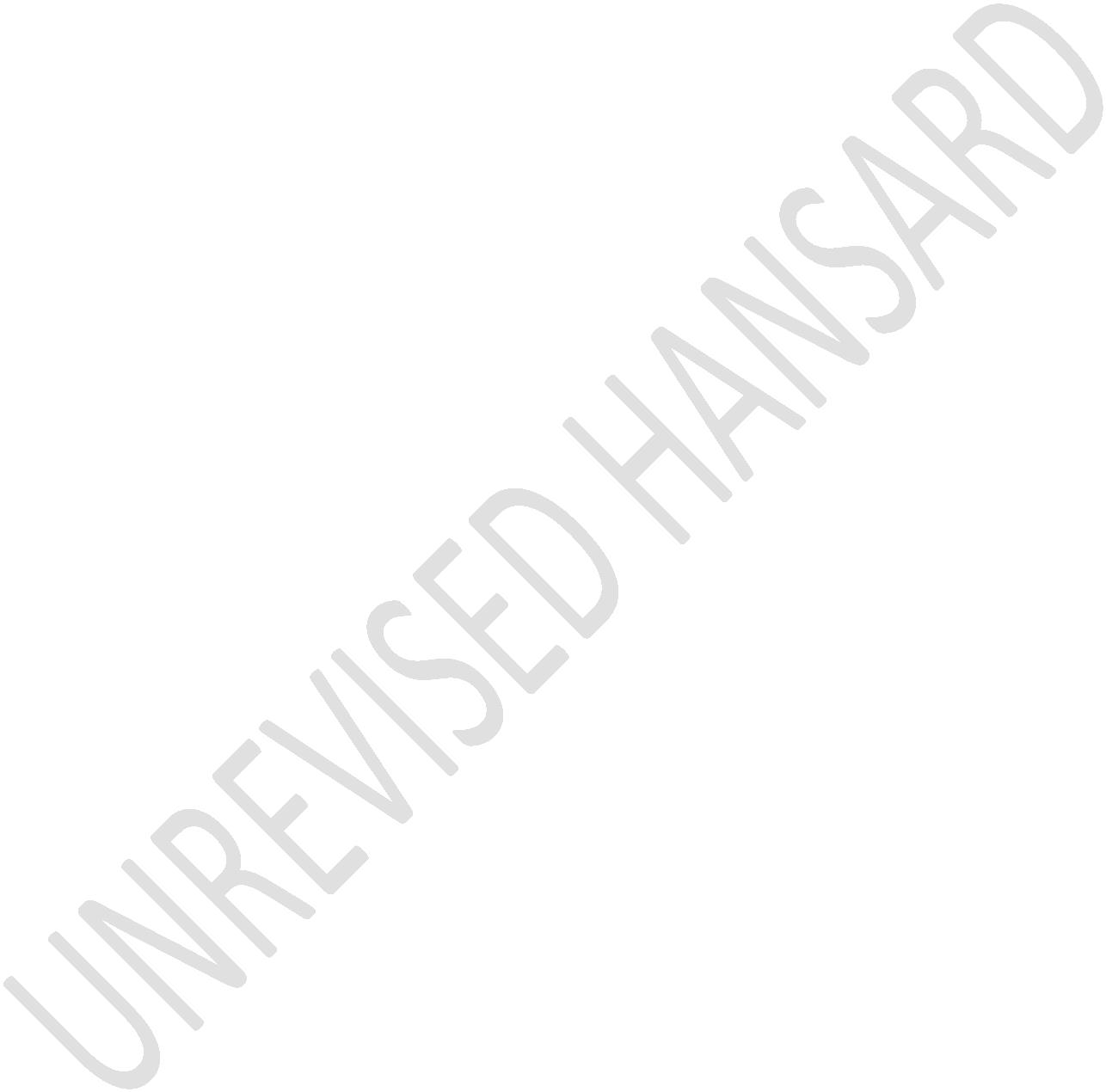 